Technical CommitteeFiftieth Session
Geneva, April 7 to 9, 2014test guidelinesDocument prepared by the Office of the Union

Disclaimer:  this document does not represent UPOV policies or guidance	This document provides information on the following developments concerning Test Guidelines:	I.	TEST GUIDELINES FOR ADOPTIONII.	CORRECTIONS TO TEST GUIDELINES	III.	DRAFT TEST GUIDELINES DISCUSSED BY THE TECHNICAL WORKING PARTIES IN 2013IV.	DRAFT TEST GUIDELINES TO BE DISCUSSED BY THE TECHNICAL WORKING PARTIES IN 2014	V.	TEST GUIDELINES ON UPOV WEBSITEVI.	GUIDANCE FOR DRAFTERS OF TEST GUIDELINESI.	TEST GUIDELINES FOR ADOPTION	The Technical Committee (TC), at its forty-seventh session, held in Geneva from April 4 to 6, 2011, noted that the Council, at its forty-third ordinary session, held in Geneva on October 22, 2009, had endorsed the practice whereby Test Guidelines are adopted by the TC on behalf of the Council on the basis of the program of work approved by the Council, without the individual Test Guidelines being submitted to the Council for review (see document C/43/17 “Report”, paragraph 38).	At its forty-seventh ordinary session, held in Geneva on October 24, 2013, the Council noted the work of the TC, the Technical Working Parties (TWPs) and the Working Group on Biochemical and Molecular Techniques, and DNA-Profiling in Particular (BMT), as reported in document C/47/10, and approved the programs of work set out in document C/47/10 (see document C/47/19 “Report on the Decisions”, paragraphs 49 and 50).	For the year 2013, one session was scheduled for each of the existing TWPs. At those sessions, it was decided to submit the draft Test Guidelines in Annex I to the TC for adoption. 	The partial revisions for the following Test Guidelines are specified in the indicated documents:•	Cucumber (document TG/61/7) (see document TC/50/30)•	Melon (document TG/104/5) (see document TC/50/31)•	Pea (document TG/7/10) (see document TC/50/32)•	Peach (document TG/53/7) (see document TC/50/33)	The TC is invited to adopt, subject to any changes proposed by the Enlarged Editorial Committee (TC-EDC):(a)	the draft Test Guidelines listed in Annex I to this document; and(b)	the partial revisions to the Test Guidelines listed in Annex I to this document, on the basis of the revisions set out in documents TC/50/30, TC/50/31, TC/50/32 and TC/50/33.II.	CORRECTIONS TO TEST GUIDELINES	Corrections will be made to the adopted Test Guidelines for Curly Kale (document TG/90/6), Tomato Rootstocks (document TG/294/1) and African Lily (document TG/266/1 Rev.) as set out in document TC/50/34. 	The TC is invited to note that corrections will be made to the adopted Test Guidelines for Curly Kale (document TG/90/6), Tomato Rootstocks (document TG/294/1) and African Lily (document TG/266/1 Rev.), on the basis of document TC/50/34.III.	DRAFT TEST GUIDELINES DISCUSSED BY THE TECHNICAL WORKING PARTIES IN 2013	A list of Test Guidelines discussed by the Technical Working Parties in 2013 is presented in Annex II to this document. 	The TC is invited to note the draft Test Guidelines discussed by the Technical Working Parties at their sessions in 2013, as listed in Annex II to this document.IV.	DRAFT TEST GUIDELINES TO BE DISCUSSED BY THE TECHNICAL WORKING PARTIES IN 2014	For their sessions in 2014, it is proposed that the TWPs discuss the development of new Test Guidelines, or the revision of Test Guidelines, as listed in Annex III.  	A summary table showing the status of the existing Test Guidelines, at the date of preparation of this document, is attached as Annex IV. 	The TC is invited to:(a)	agree the program for the development of new Test Guidelines and for the revision of Test Guidelines, as shown in Annex III to this document;  and		(b)	note the status of the existing Test Guidelines, as listed in Annex IV to this document.V.	TEST GUIDELINES ON THE UPOV WEBSITESuperseded versions of Test Guidelines 	The list of previous adopted Test Guidelines, which have since been superseded, is presented as Annex V to this document.	At its forty-seventh session, the TC noted the plans of the Office of the Union to make copies of all previous adopted versions of Test Guidelines available on the first restricted area of the UPOV website in conjunction with the restructuring of the website and noted the list of adopted Test Guidelines that had since been replaced, as presented in document TC/47/2, Annex V (see document TC/47/26 “Report on the Conclusions”, paragraph 108).	The Council, at its forty-fifth ordinary session, held in Geneva on October 20, 2011, agreed that documents currently in the first restricted area of the UPOV website be made publicly accessible, by removal of the password requirement. It also agreed that, if possible, the removal of the password be arranged to coincide with the launching of the redesigned UPOV website on November 1, 2011 (see document C/45/17 “Report on the Decisions”, paragraph 9(c)).  In accordance with the decision of the Council, documents that were published in the first restricted area of the UPOV website have now been made publicly accessible. 	Following the developments above, the Office of the Union has not yet made copies of all previous adopted versions of Test Guidelines available on the UPOV website, pending further consideration of the matter by the TC.  In proposing the publication of previous adopted versions of Test Guidelines on the first restricted area of the UPOV website, it was recognized that the restricted access to previous adopted versions of Test Guidelines would minimize the risk of visitors to the UPOV website inadvertently searching and selecting an obsolete version of the Test Guidelines.  In that regard, the previous adopted versions of Test Guidelines would be placed in a different section to the latest adopted versions of the Test Guidelines; however, search results for Test Guidelines across the site would not indicate if the Test Guidelines were previous or latest versions of the adopted Test Guidelines concerned.  Therefore, it was proposed that a cover page be added to all previous adopted versions of Test Guidelines indicating their status before such documents are published on the UPOV website.   	At its forty-eighth session, held in Geneva from March 26 to 28, 2012, the TC agreed to add a cover page to all previous adopted versions of the Test Guidelines, indicating their status before those documents were published on the UPOV website. The TC further agreed that consideration should be given to adding a disclaimer to all UPOV session documents in order to clarify the status of the documents (see document TC/48/22 “Report on the Conclusions”, paragraph 157). 	The TC at its forty-ninth session, held in Geneva from March 18 to 20, 2013, agreed that a draft cover page for all previous adopted versions of Test Guidelines and of a disclaimer for UPOV session documents be presented for consideration by the TC at its fiftieth session, in accordance with the conclusions of discussions on those matters by the Consultative Committee. The TC agreed to add a column for date of adoption of Test Guidelines to the list of Test Guidelines on the UPOV website (see document TC/49/41 “Report on the Conclusions”, paragraphs 156 and 157). 	The list of Test Guidelines on the UPOV website has been amended to include information on date of adoption of Test Guidelines and other date details, such as the date of correction or partial revision (see: http://www.upov.int/test_guidelines/en/list.jsp).	The Consultative Committee, at its eighty-fifth session, held in Geneva on March 22, 2013, approved the revised disclaimer text on the meeting section of the UPOV website (http://www.upov.int/meetings/en/topic.jsp) and the addition of a disclaimer to each UPOV session document as follows:“Unless otherwise agreed by the Council of UPOV, only documents that have been adopted by the Council of UPOV and that have not been superseded can represent UPOV policies or guidance.“Disclaimer: this document does not represent UPOV policies or guidance.”	The following text is proposed for the cover page of superseded versions of Test Guidelines:“These Test Guidelines have been superseded by a later version. The latest adopted version of Test Guidelines can be found at http://www.upov.int/test_guidelines/en/list.jsp”	The superseded versions of Test Guidelines are proposed to be located on the Test Guidelines page of the UPOV website as follows: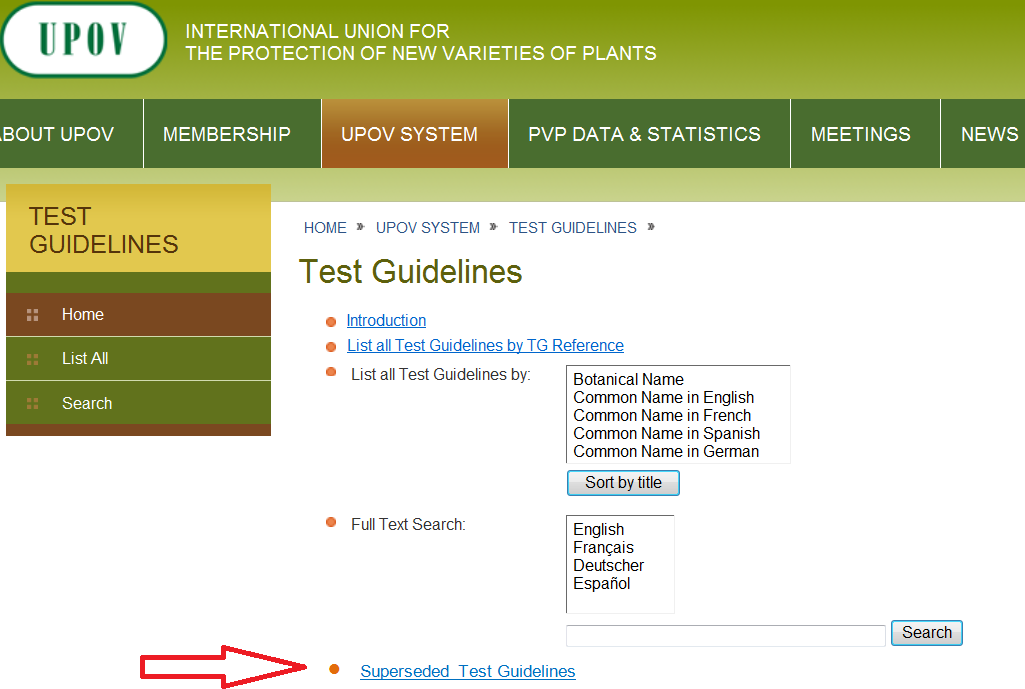 	The TC is invited to:note the list of superseded Test Guidelines, as presented in Annex V to this document; note that information on the date of adoption of Test Guidelines has been made available on the UPOV website; andconsider the proposed cover page and location on the UPOV website of superseded versions of Test Guidelines, as set out in paragraphs 22 and 23.VI.	GUIDANCE FOR DRAFTERS OF TEST GUIDELINES	The TWPs at their sessions in 2013 proposed to include a demonstration on how to use the TG Template during the Preparatory Workshop (see document TWO/46/29 “Report”, paragraph 87, document TWV/47/34 “Report”, paragraph 101 and document TWA/42/31 “Report”, paragraph 97). This matter is considered in document TC/50/3 “Matters arising from the Technical Working Parties”.	Document TC/50/10 “Report on developments in UPOV including relevant matters discussed in the last sessions of the Administrative and Legal Committee, the Consultative Committee and the Council” provides a report on the development of a web-based electronic Test Guidelines template.	The TC is invited to note that:the provision of training on the use of the TG Template is considered in document TC/50/3 “Matters arising from the Technical Working Parties”; anda report on the development of a new web-based electronic Test Guidelines template is considered in document TC/50/10 “Report on developments in UPOV including relevant matters discussed in the last sessions of the Administrative and Legal Committee, the Consultative Committee and the Council”.AbbreviationsTWA	Technical Working Party for Agricultural Crops
TWF	Technical Working Party for Fruit Crops
TWO	Technical Working Party for Ornamental Plants and Forest TreesTWP	Technical Working Party
TWV	Technical Working Party for Vegetables
2013*	“Final” draft Test Guidelines discussed by the relevant TWP(s) in 20132013	Test Guidelines discussed by the relevant TWP(s) in 20132014*	“Final” draft Test Guidelines to be discussed by the relevant TWP(s) in 20142014	Test Guidelines to be discussed by the relevant TWP(s) in 2014(2015)	Test Guidelines to possibly be discussed by the relevant TWP(s), starting in 2015A	adopted(A)	adopted, subject to missing information being provided TC/50	to be considered for adoption at fiftieth session of the TC (2014) **	ISO code of leading country in the drafting of the Test Guidelinesproj.x:	latest document presented to the relevant TWP(s)/TCproj_nov:	no existing document [Annex I follows]ANNEX I / ANNEXE I / ANLAGE I / ANEXO IDRAFT TEST GUIDELINES FOR ADOPTION BY THE TC /
PROJETS DE PRINCIPES DIRECTEURS D’EXAMEN POUR ADOPTION PAR LE TC /
ENTWÜRFE FÜR PRÜFUNGSRICHTLINIEN ZUR ANNAHME DURCH DEN TC /
PROYECTOS DE DIRECTRICES DE EXAMEN PARA ADOPCIÓN POR EL TCSummary / Résumé / Zusammenfassung / Resumen6	New Test Guidelines / Nouveaux principes directeurs d’examen / Neue Prüfungsrichtlinien / Nuevas directrices de examen5	Revisions of adopted Test Guidelines / Révisions de principes directeurs d’examen adoptés / Revisionen angenommener Prüfungsrichtlinien / Revisiones de directrices de examen adoptadas.4	Partial revisions of adopted Test Guidelines / Révisions partielles de principes directeurs d’examen adoptés / Teilrevisionen angenommener Prüfungsrichtlinien / Revisiones parciales de directrices de examen adoptadas  [Annex II follows /
L’annexe II suit /
Anlage II folgt /
Sigue el Anexo II]ANNEX II / ANNEXE II / ANLAGE II / ANEXO IIDRAFT TEST GUIDELINES DISCUSSED BY THE TWPs IN 2013 /
PROJETS DE PRINCIPES DIRECTEURS D’EXAMEN EXAMINÉS PAR LES TWP EN 2013 /
VON DEN TWP IN 2013 BERARBEITE PRÜFUNGSRICHTLINIEN /
PROYECTOS DE DIRECTRICES DE EXAMEN EXAMINADOS POR LOS TWP EN 2013Summary/Résumé/Zusammenfassung/Resumen30	New Test Guidelines / Nouveaux principes directeurs d’examen / Neue Prüfungsrichtlinien / Nuevas directrices de examen.13	Revisions of adopted Test Guidelines / Révisions de principes directeurs d’examen adoptés / Revisionen angenommener Prüfungsrichtlinien / Revisiones de directrices de examen adoptadas.6	Partial revisions of adopted Test Guidelines / Révisions partielles de principes directeurs d’examen adoptés / Teilrevisionen angenommener Prüfungsrichtilinien / Revisiones parciales de directrices de examen adoptadas.Total/Insgesamt:  49of which / dont / davon / de las cuales: 14	* — “Final” draft Test Guidelines (9 New, 3 Revisions, 2 Partial Revisions) / Versions “finales” de projets de principes directeurs d’examen (9 nouveaux, 3 révisions, 2 révisions partielles) / „Endgültige“ Entwürfe von Prüfungsrichtlinien (9 neue, 3 Revisionen, 2 Teilrevisionen) / Proyectos “finales” de directrices de examen (9 nuevas, 3 revisiones, 2 revisiones parciales). [Annex III follows /
L’annexe III suit /
Anlage III folgt /
Sigue el Anexo III]ANNEX III / ANNEXE III / ANLAGE III / ANEXO IIIDRAFT TEST GUIDELINES TO BE DISCUSSED BY THE TWPs IN 2014 /
PROJETS DE PRINCIPES DIRECTEURS D’EXAMEN À EXAMINER PAR LES TWP EN 2014 /
VON DEN TWP IN 2014 ZU ERARBEITENDE PRÜFUNGSRICHTLINIEN /
PROYECTOS DE DIRECTRICES DE EXAMEN A EXAMINAR POR LOS TWP EN 2014Summary/Résumé/Zusammenfassung/Resumen30	New Test Guidelines / Nouveaux principes directeurs d’examen / Neue Prüfungsrichtlinien / Nuevas directrices de examen.18	Revisions of adopted Test Guidelines / Révisions de principes directeurs d’examen adoptés / Revisionen angenommener Prüfungsrichtlinien / Revisiones de directrices de examen adoptadas.15	Partial revisions of adopted Test Guidelines / Révisions partielles de principes directeurs d’examen adoptés / Teilrevisionen angenommener Prüfungsrichtilinien / Revisiones parciales de directrices de examen adoptadas.Total/Insgesamt:  63of which / dont / davon / de las cuales: 30	* — “Final” draft Test Guidelines (10 New, 8 Revisions, 12 Partial Revisions) / Versions “finales” de projets de principes directeurs d’examen (10 nouveaux, 7 révisions, 12 révisions partielles) / „Endgültige“ Entwürfe von Prüfungsrichtlinien (10 Neue, 7 Revisionen, 12 Teilrevisionen) / Proyectos “finales” de directrices de examen (10 nuevas, 7 revisiones, 12 revisiones parciales).  [Annex IV follows /
L’annexe IV suit /
Anlage IV folgt /
Sigue el Anexo IV]ANNEX IV / ANNEXE IV / ANLAGE IV / ANEXO IVSTATUS OF EXISTING TEST GUIDELINES OR DRAFT TEST GUIDELINES(the documents in this series are trilingual (English, French and German = Tril.) and/or in separate versions in English (E), French (F), German (G) or Spanish (S))
ÉTAT D’AVANCEMENT DES TRAVAUX D’ÉLABORATION DES PRINCIPES DIRECTEURS D’EXAMEN
(les documents de cette série sont trilingues (anglais, français et allemand = Tril.) et/ou en versions séparées en anglais (E), français (F), allemand (G) 
ou espagnol (S))
STAND DER ARBEITEN AN DEN PRÜFUNGSRICHTLINIEN
(Die Dokumente dieser Serie sind dreisprachig (englisch,  französisch und deutsch  = Tril.) und/oder in getrennten Fassungen in englischer (E), französischer (F), 
deutscher (G) oder spanischer (S) Sprache abgefaßt)ESTADO DEL TRABAJO RELATIVO A LAS DIRECTRICES DE EXAMEN(los documentos de esta serie existen en versión trilingüe (inglés, francés y alemán = Tril.) y/o en versiones separadas en inglés (E), francés (F), alemán (G) o español (S)) [Annex V follows /
L’annexe V suit /
Anlage V folgt /
Sigue el Anexo V]ANNEX V / ANNEXE V / ANLAGE V / ANEXO VSUPERSEDED TEST GUIDELINES / PRINCIPES DIRECTEURS D’EXAMEN ADOPTÉS PRÉCÉDEMMENT / SCHON ANGENOMMENE PRÜFUNGSRICHTLINIEN / DIRECTRICES DE EXAMEN PREVIAMENTE ADOPTADAS [End of Annex V and of document / 
Fin de l’Annexe V et du document /
Ende der Anlage V und des Dokuments / 
Fin del Anexo V y del documento]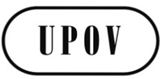 ETC/50/2ORIGINAL:  EnglishDATE:  January 28, 2014INTERNATIONAL UNION FOR THE PROTECTION OF NEW VARIETIES OF PLANTS INTERNATIONAL UNION FOR THE PROTECTION OF NEW VARIETIES OF PLANTS INTERNATIONAL UNION FOR THE PROTECTION OF NEW VARIETIES OF PLANTS GenevaGenevaGeneva**TWPDocument No. 
No. du document 
Dokument-Nr. 
No del documentoEnglishFrançaisDeutschEspañolBotanical nameNEW TEST GUIDELINES / NOUVEAUX PRINCIPES DIRECTEURS D’EXAMEN / NEUE PRÜFUNGSRICHTILINIEN /
NUEVAS DIRECTRICES DE EXAMENNEW TEST GUIDELINES / NOUVEAUX PRINCIPES DIRECTEURS D’EXAMEN / NEUE PRÜFUNGSRICHTILINIEN /
NUEVAS DIRECTRICES DE EXAMENNEW TEST GUIDELINES / NOUVEAUX PRINCIPES DIRECTEURS D’EXAMEN / NEUE PRÜFUNGSRICHTILINIEN /
NUEVAS DIRECTRICES DE EXAMENNEW TEST GUIDELINES / NOUVEAUX PRINCIPES DIRECTEURS D’EXAMEN / NEUE PRÜFUNGSRICHTILINIEN /
NUEVAS DIRECTRICES DE EXAMENNEW TEST GUIDELINES / NOUVEAUX PRINCIPES DIRECTEURS D’EXAMEN / NEUE PRÜFUNGSRICHTILINIEN /
NUEVAS DIRECTRICES DE EXAMENNEW TEST GUIDELINES / NOUVEAUX PRINCIPES DIRECTEURS D’EXAMEN / NEUE PRÜFUNGSRICHTILINIEN /
NUEVAS DIRECTRICES DE EXAMENNEW TEST GUIDELINES / NOUVEAUX PRINCIPES DIRECTEURS D’EXAMEN / NEUE PRÜFUNGSRICHTILINIEN /
NUEVAS DIRECTRICES DE EXAMENNEW TEST GUIDELINES / NOUVEAUX PRINCIPES DIRECTEURS D’EXAMEN / NEUE PRÜFUNGSRICHTILINIEN /
NUEVAS DIRECTRICES DE EXAMENNLTWOTG/HOSTA (proj.9)Funkia, Hosta, Plantain LilyFunkia, Hémérocalle du JaponFunkieHostaHosta Tratt.CNTWOTG/LILAC(proj.6)LilacLilasFliederLilaSyringa L.CNTWFTG/LITCHI (proj.5)Litchi, LycheeLitchiLitschiLitchiLitchi chinensis Sonn.NLTWOTG/MANDE (proj.7)Brazilian-jasmineBrasilijasminMandevilla Lindl., Dipladenia A. DC.AUTWATG/RHODES (proj.4)RhodesgrassHerbe de RhodesRhodesgrasHierba de RhodesChloris gayana KunthMXTWFTG/VANIL(proj.5)VanillaVanillierVanille-PflanzeVainilla, XanathVanilla planifolia Jacks. REVISIONS OF TEST GUIDELINES / RÉVISIONS DE PRINCIPES DIRECTEURS D’EXAMEN ADOPTÉS / REVISIONEN ANGENOMMENER PRÜFUNGSRICHTLINIEN / REVISIONES DE DIRECTRICES DE EXAMEN ADOPTADAS REVISIONS OF TEST GUIDELINES / RÉVISIONS DE PRINCIPES DIRECTEURS D’EXAMEN ADOPTÉS / REVISIONEN ANGENOMMENER PRÜFUNGSRICHTLINIEN / REVISIONES DE DIRECTRICES DE EXAMEN ADOPTADAS REVISIONS OF TEST GUIDELINES / RÉVISIONS DE PRINCIPES DIRECTEURS D’EXAMEN ADOPTÉS / REVISIONEN ANGENOMMENER PRÜFUNGSRICHTLINIEN / REVISIONES DE DIRECTRICES DE EXAMEN ADOPTADAS REVISIONS OF TEST GUIDELINES / RÉVISIONS DE PRINCIPES DIRECTEURS D’EXAMEN ADOPTÉS / REVISIONEN ANGENOMMENER PRÜFUNGSRICHTLINIEN / REVISIONES DE DIRECTRICES DE EXAMEN ADOPTADAS REVISIONS OF TEST GUIDELINES / RÉVISIONS DE PRINCIPES DIRECTEURS D’EXAMEN ADOPTÉS / REVISIONEN ANGENOMMENER PRÜFUNGSRICHTLINIEN / REVISIONES DE DIRECTRICES DE EXAMEN ADOPTADAS REVISIONS OF TEST GUIDELINES / RÉVISIONS DE PRINCIPES DIRECTEURS D’EXAMEN ADOPTÉS / REVISIONEN ANGENOMMENER PRÜFUNGSRICHTLINIEN / REVISIONES DE DIRECTRICES DE EXAMEN ADOPTADAS REVISIONS OF TEST GUIDELINES / RÉVISIONS DE PRINCIPES DIRECTEURS D’EXAMEN ADOPTÉS / REVISIONEN ANGENOMMENER PRÜFUNGSRICHTLINIEN / REVISIONES DE DIRECTRICES DE EXAMEN ADOPTADAS REVISIONS OF TEST GUIDELINES / RÉVISIONS DE PRINCIPES DIRECTEURS D’EXAMEN ADOPTÉS / REVISIONEN ANGENOMMENER PRÜFUNGSRICHTLINIEN / REVISIONES DE DIRECTRICES DE EXAMEN ADOPTADASDETWATG/33/7(proj.4)Kentucky BluegrassPâturin des présWiesenrispe Poa de los pradosPoa pratensis L.ZATWATG/93/4(proj.5)GroundnutArachideErdnußCacahuete, ManíArachis L.HUTWVTG/166/4(proj.6) Opium/Seed PoppyOEillette, PavotMohn, SchlafmohnAdormidera, Amapola, OpioPapaver somniferum L.DETWFTG/187/2(proj.4)Prunus RootstocksPorte-greffes de PrunusPrunus-UnterlagenPortainjertos de prunusPrunus L.NLTWVTG/198/2(proj.4)Chives, AsatsukiCiboulette, CivetteSchnittlauchCebollinoAllium schoenoprasum L.PARTIAL REVISIONS OF TEST GUIDELINES / RÉVISIONS PARTIELLES DE PRINCIPES DIRECTEURS D’EXAMEN ADOPTÉS /
TEILREVISIONEN ANGENOMMENER PRÜFUNGSRICHTLINIEN / REVISIONES PARCIALES DE DIRECTRICES DE EXAMEN ADOPTADASPARTIAL REVISIONS OF TEST GUIDELINES / RÉVISIONS PARTIELLES DE PRINCIPES DIRECTEURS D’EXAMEN ADOPTÉS /
TEILREVISIONEN ANGENOMMENER PRÜFUNGSRICHTLINIEN / REVISIONES PARCIALES DE DIRECTRICES DE EXAMEN ADOPTADASPARTIAL REVISIONS OF TEST GUIDELINES / RÉVISIONS PARTIELLES DE PRINCIPES DIRECTEURS D’EXAMEN ADOPTÉS /
TEILREVISIONEN ANGENOMMENER PRÜFUNGSRICHTLINIEN / REVISIONES PARCIALES DE DIRECTRICES DE EXAMEN ADOPTADASPARTIAL REVISIONS OF TEST GUIDELINES / RÉVISIONS PARTIELLES DE PRINCIPES DIRECTEURS D’EXAMEN ADOPTÉS /
TEILREVISIONEN ANGENOMMENER PRÜFUNGSRICHTLINIEN / REVISIONES PARCIALES DE DIRECTRICES DE EXAMEN ADOPTADASPARTIAL REVISIONS OF TEST GUIDELINES / RÉVISIONS PARTIELLES DE PRINCIPES DIRECTEURS D’EXAMEN ADOPTÉS /
TEILREVISIONEN ANGENOMMENER PRÜFUNGSRICHTLINIEN / REVISIONES PARCIALES DE DIRECTRICES DE EXAMEN ADOPTADASPARTIAL REVISIONS OF TEST GUIDELINES / RÉVISIONS PARTIELLES DE PRINCIPES DIRECTEURS D’EXAMEN ADOPTÉS /
TEILREVISIONEN ANGENOMMENER PRÜFUNGSRICHTLINIEN / REVISIONES PARCIALES DE DIRECTRICES DE EXAMEN ADOPTADASPARTIAL REVISIONS OF TEST GUIDELINES / RÉVISIONS PARTIELLES DE PRINCIPES DIRECTEURS D’EXAMEN ADOPTÉS /
TEILREVISIONEN ANGENOMMENER PRÜFUNGSRICHTLINIEN / REVISIONES PARCIALES DE DIRECTRICES DE EXAMEN ADOPTADASPARTIAL REVISIONS OF TEST GUIDELINES / RÉVISIONS PARTIELLES DE PRINCIPES DIRECTEURS D’EXAMEN ADOPTÉS /
TEILREVISIONEN ANGENOMMENER PRÜFUNGSRICHTLINIEN / REVISIONES PARCIALES DE DIRECTRICES DE EXAMEN ADOPTADASFRTWVTG/7/10 and document TC/50/32PeaPoisErbseGuisante, ArvejaPisum sativum L.FRTWFTG/53/7 and documents TC/50/33,TG/53/7 Rev. (proj.1)PeachPêcherPfirsichDurazno, MelocotoneroPrunus persica (L.) Batsch, Persica vulgaris Mill., Prunus L. subg. PersicaNL/FRTWVTG/61/7 and document TC/50/30Cucumber, GherkinConcombre, CornichonGurkePepino, PepinilloCucumis sativus L.NL/FRTWVTG/104/5 and document TC/50/31MelonMelonMeloneMelónCucumis melo L.**TWPStatus 
État 
Zustand 
EstadoDocument No. 
No. du document 
Dokument-Nr. 
No del documentoEnglishFrançaisDeutschEspañolBotanical name
Nom botanique
Botanischer Name
Nombre botánicoFRTWA2013TG/3/12(proj.2)WheatBléWeizenTrigoTriticum aestivum L.FRTWV2013*TG/7/10 Rev.(TWV/47 and TWA/42 documents)PeaPoisErbseGuisante, ArvejaPisum sativum L.NLTWO2013*TG/25/9(proj.6)Dianthus, Carnation, Clove Pink, Pink, Sweet William CarnationŒilletNelkeClavelDianthus L.DETWA2013TG/33/7(proj.2)Kentucky BluegrassPâturin des présWiesenrispe Poa de los pradosPoa pratensis L.FRTWF2013*TG/53/7 Rev. PeachPêcherPfirsichDurazno, MelocotoneroPrunus persica (L.) Batsch, Persica vulgaris Mill., Prunus L. subg. PersicaNLTWV2013TG/61/7 Rev. (proj.1)Cucumber, GherkinConcombre, CornichonGurkePepino, PepinilloCucumis sativus L.NL/ FRTWV2013TG/76/8 Rev.(proj.1)Sweet Pepper, Hot Pepper, Paprika, ChiliPiment, PoivronPaprikaAji, Chile, PimientoCapsicum annuum L.ZATWA2013*TG/93/4(proj.3)GroundnutArachideErdnußCacahuete, ManíArachis L.NL/ FRTWV2013TG/104/5 Rev. (proj.1)MelonMelonMeloneMelónCucumis melo L.DETWO2013TG/109/4(proj.1)Regal PelargoniumPélargonium des fleuristesEdelpelargoniePelargonioPelargonium grandiflorum hort. non Willd.ESTWA2013TG/122/4(proj.2)SorghumSorghoMohrenhirseSorgoSorghum bicolor L.FRTWF2013TG/125/7(proj.1)Walnut Noyer Walnuß Nogal Juglans regia L.FRTWV2013TG/154/4(proj.2)Leaf chicoryChicorée à feuille (sauvage)BlattzichorieAchicoria de hojaCichorium intybus L. partimGBTWF2013*TG/163/4(proj.3)Apple RootstocksPorte-greffes du pommierApfel-UnterlagenPortainjertos de manzanoMalus Mill.FRTWV2013TG/173/4(proj.1) Witloof, ChicoryChicorée, EndiveChicoréeEndiviaCichorium intybus L. partimDETWF2013TG/187/2(proj.2)Prunus RootstocksPorte-greffes de PrunusPrunus-UnterlagenPortainjertos de prunusPrunus L.NLTWV2013TG/198/2(proj.2)Chives, AsatsukiCiboulette, CivetteSchnittlauchCebollinoAllium schoenoprasum L.ESTWF2013TG/201/1 Rev.MandarinsMandarinierMandarinenMandarinoCitrus; Grp 1FRTWV2013TG/210/2(proj.1)LentilLentilleLinseLentejaLens culinaris Medik.JPTWV2013TG/BRASS_JUN(proj.1)Brown mustard; India mustard; Indian mustard; Oriental mustardMoutarde bruneSareptasenfMostaza de Sarepta; Mostaza indiaBrassica juncea (L.) Czern.FRTWO2013TG/ABELI(proj.1)AbeliaAbeliaAbeliaAbeliaAbelia R. Br.NZTWF2013TG/ACCA(proj.2)Feijoa, Pineapple GuavaFeijoaFeijoaFeijoaAcca sellowiana (Berg) Burret, Feijoa sellowiana (Berg) BergJPTWA2013TG/ADZUK(proj.2)Adzuki Bean; Azuki Red Bean; Chinese red beanHaricot AdzukiAdzukibohneJudía adzukiVigna angularis (Willd.) Ohwi & H. Ohashi, Phaseolus angularis (Willd.) W. WightJPTWO2013TG/AGLAO(proj.3)Chinese EvergreenAglaonema Schott.ZATWO2013TG/ALOE(proj.2)AloeAloèsAloe, BitterschopfAloeAloe L.JPTWO2013TG/CALSP(proj.2)China AsterAster; Aster de Chine; Reine-margueriteSommerasterCallistephus Cass.GBTWO2013TG/CAMPA(proj.3)Bell FlowerCampanuleGlockenblumeCampánulaCampanula L.KE/ BRTWA/ TWV2013*TG/CASSAV(proj.4)CassavaManihot esculenta CrantzBRTWF2013TG/COCOS(proj.2)CoconutCocotierKokosnußCocoteroCocos nucifera L.JPTWA2013TG/COIX(proj. 3)Adlay, Job's tearsLarmes de JobHiobsträneLágrimas de San PedroCoix lacryma-jobi L.NZTWO2013TG/CORDY(proj.1)CordylineCordylineCordyline; Keulenbaum; KeulenlilieCordylineCordyline Comm. ex Juss.JPTWO2013*TG/COSMOS(proj.5)CosmosCosmosKosmee, SchmuckkörbchenMirasol, CosmosCosmos Cav.FRTWV2013TG/CUCUR_MMO(proj.1)Cucurbita maxima Duchesne x Cucurbita moschata (Rootstocks)Cucurbita maxima Duchesne x Cucurbita moschata DuchesneARTWA2013TG/ELYTR(proj.3)Tall WheatgrassChiendent allongéLange QueckeAgropiro alargadoElytrigia elongata (Host) Nevski, Agropyron elongatum (Host) P. Beauv., Elymus elongatus (Host) RunemarkAUTWO2013TG/GREVI(proj.1)GrevilleaGrevilleaGrevilleaGrevilleaGrevillea R. Br. corr. R. Br.NLTWO2013*TG/HOSTA(proj.7)Funkia, Hosta, Plantain LilyFunkia, Hémérocalle du JaponFunkieHostaHosta Tratt.FRTWV2013TG/LAGEN(proj.2)Bottle Gourd; Calabash; Calabash Gourd; White-flower GourdCalebassier; Gourde bouteilleFlaschenfrucht; Flaschenkürbis; Gewöhnlicher FlaschenkürbisAcocote; Cajombre; Calabaza; Guiro amargoLagenaria siceraria (Molina) Standl.CNTWO2013*TG/LILAC(proj.4)LilacLilasFliederLilaSyringa L.CNTWF2013*TG/LITCHI(proj.3)LitchiLitchiLitschiLitchiLitchi Sonn.NLTWO2013*TG/MANDE(proj.5)MandevillaMandevillaMandevillaMandevillaMandevilla Lindl., Dipladenia A. DC.MXTWF2013*TG/PECAN(proj.9)Pecan NutPacanierPekan, PekannußNogal Pacanero, Nuez pecán, PecanCarya illinoinensis (Wangenh.) K. KochMXTWF2013TG/PERSE(proj.1) (Rootstock)Avocado RootstockAvocatier (Porte-greffe)AvocadoAguacate, Palta (Porta injerto)Persea americana Mill. (Rootstock)PLTWA2013TG/PHACE(proj.3)Scorpion WeedPhacélie à feuilles de tanaisiePhazeliePhazeliaPhacelia tanacetifolia Benth.AUTWA2013*TG/RHODES(proj.2)RhodesgrassHerbe de RhodesRhodesgrasHierba de RhodesChloris gayana KunthJPTWO2013TG/SALVI(proj.1)SageSaugeSalbeiSalviaSalvia L.COTWA2013TG/SOL_TUB_AND(proj.1)yellow potato, limeña potatoandigena; papa amarillaSolanum tuberosum subsp. andigenum BRTWA2013*TG/UROCH(proj.7)Bread Grass, Palisade grass, Palisade signal grass, Signal grass;  Basilisk signal grass, Signal grass, Spreading liverseed grass, Surinam grass; - ; Creeping signal grass, Koronivia grass; Congo grass, Congo signal grass, Ruzi grassSignal; -; -; Koronivia; -Palisadengras; Surinamgras; - ; - ; -Pasto alambre, Pasto señal, Zacate señal, Zacate signal; Zacate Surinam, Pasto chontalpo, Pasto de la palizada, Pasto de las orillas, Pasto peludo, Pasto prodigio, Zacate prodigio; -; Braquiaria dulce, Kikuyu de la Amazonía, Pasto humidícola, Pasto humidícola dulce; Congo señal, Gambutera, Kenia, Pasto Congo, Pasto ruziUrochloa brizantha (Hochst. ex A. Rich.) R. D. Webster (Brachiaria brizantha (Hochst. ex A. Rich.) Stapf);  
Urochloa decumbens (Stapf) R. D. Webster (Brachiaria decumbens Stapf); Urochloa dictyoneura (Fig. & De Not.) Veldkamp P. (Brachiaria dictyoneura (Fig. & De Not.) Veldkamp P.); Urochloa humidicola (Rendle) Morrone & Zuloaga (Brachiaria humidicola (Rendle) Schweick.);  
Urochloa ruziziensis (R. Germ. & C. M. Evrard) Morrone & Zuloaga (Brachiaria ruziziensis R. Germ. & C. M. Evrard)MXTWF2013TG/VANIL(proj.3)Vanilla Mill. MXTWO2013TG/ZINNIA(proj.3)Zinnia L.**TWPStatus 
État 
Zustand 
EstadoDocument No. 
No. du document 
Dokument-Nr. 
No del documentoEnglishFrançaisDeutschEspañolBotanical name
Nom botanique
Botanischer Name
Nombre botánicoFRTWA2014TG/3/12(proj.3)WheatBléWeizenTrigoTriticum aestivum L.NLTWV2014*TG/12/9 Rev. (partial revision)French BeanHaricotGartenbohne Judía común, AlubiaPhaseolus vulgaris L.NLTWV2014TG/13/11(proj.1)LettuceLaitueSalatLechugaLactuca sativa L.NLTWO2014*TG/25/9(proj.7)Dianthus, Carnation, Clove Pink, Pink, Sweet William CarnationŒilletNelkeClavelDianthus L.NLTWO2014TG/27/7(proj.1)Freesia (vegetatively propagated varieties)Freesia (variétés à multiplication végétative)Freesie (vegetativ vermehrte Sorten)Fresia (variedades de multiplicación vegetativa)Freesia Eckl. ex KlattFRTWV2014TG/37/11(proj.1)Turnip Navet Herbst-, Mairübe Nabo Brassica rapa L. var. rapa (L.) NLTWV2014TG/45/7 (partial revision)CauliflowerChou-fleurBlumenkohl ColiflorBrassica oleracea L. convar. botrytis (L.) Alef. var. botrytis (Brassica caulifloria Lizg.)NLTWV2014TG/48/7 (partial revision)CabbageChou pomméKopfkohl Col, Repollo Brassica oleracea L. convar. capitata (L.) Alef.NLTWV2014TG/54/7 (partial revision)Brussels SproutsChou de BruxellesRosenkohlCol de BruselasBrassica oleracea L. var. gemmifera DC.ESTWV2014*TG/61/7 (partial revisionCucumber, GherkinConcombre, CornichonGurkePepino, PepinilloCucumis sativus L.NLTWV2014TG/65/4 (partial revision)Kohlrabi Chou-rave Kohlrabi Col rábano Brassica oleracea L. var. gongylodes L.ZATWF2014TG/70/4 Rev. (partial revision)ApricotAbricotierAprikose, MarilleAlbaricoquero, Chabacano, DamascoPrunus armeniaca L., Armeniaca vulgaris Lam.NL/ FRTWV2014TG/76/8 (partial revision)  Sweet Pepper, Hot Pepper, Paprika, Chili Piment, PoivronPaprikaAji, Chile, PimientoCapsicum annuum L.NLTWV2014TG/89/6 Rev. (partial revisionSwede Chou-navet, RutabagaKohlrübeColinaboBrassica napus L. var. napobrassica (L.) Rchb.NLTWV2014TG/90/6 Rev. (partial revision)Curly KaleChou frisé Grünkohl Col rizada Brassica oleracea L. var. sabellica L.NLTWV2014TG/105/4 (partial revision)Chinese CabbageChou chinoisChinakohlRepollo chinoBrassica pekinensis L.DETWO2014*TG/109/4(proj.2)Regal PelargoniumPélargonium des fleuristesEdelpelargoniePelargonioPelargonium grandiflorum hort. non Willd.ESTWA2014*TG/122/4(proj.3)SorghumSorghoMohrenhirseSorgoSorghum bicolor L.JPTWF2014TG/124/4(proj.1)ChestnutChâtaignierKastanieCastañoCastanea sativa Mill.CNTWF2014TG/125/7(proj.2)Walnut Noyer Walnuß Nogal Juglans regia L.NLTWV2014TG/151/4 (partial revision)Calabrese, Sprouting BroccoliBroccoliBrokkoliBróculiBrassica oleracea L. convar. botrytis (L.) Alef. var. cymosa Duch.**TWPStatus 
État 
Zustand 
EstadoDocument No. 
No. du document 
Dokument-Nr. 
No del documentoEnglishFrançaisDeutschEspañolBotanical name
Nom botanique
Botanischer Name
Nombre botánicoFRTWV2014*TG/154/4(proj.3)Leaf ChicoryChicorée à feuille (sauvage)BlattzichorieAchicoria de hojaCichorium intybus L. partimGBTWF2014*TG/163/4(proj.5)Apple RootstocksPorte-greffes du pommierApfel-UnterlagenPortainjertos de manzanoMalus Mill.FRTWV2014TG/173/4(proj.2) Witloof, ChicoryChicorée, EndiveChicoréeEndiviaCichorium intybus L. partimDETWV2014TG/200/2(proj.1)BasilBasilicBasilikumAlbahacaOcimum basilicum L.ESTWF2014*TG/201/1 Rev.MandarinsMandarinierMandarinenMandarinoCitrus; Grp 1DETWO2014TG/207/2(proj.1)CalibrachoaCalibrachoaCalibrachoaCalibrachoaCalibrachoa Llave & Lex.FRTWV2014*TG/210/2(proj.2)LentilLentilleLinseLentejaLens culinaris Medik.DETWO2014TG/212/2(proj.1)PetuniaPétuniaPetuniePetuniaPetunia Juss.KRTWA2014TG/224/2(proj.1)GinsengGinsengGinsengGinsengPanax ginseng C.A. MeyerFRTWO2014TG/263/1 (partial revision)Buddleja, Butterfly-bushBuddleia, Arbre aux papillonsBuddleie, SchmetterlingsstrauchBudleya, MariposaBuddleja L.MXTWF2014*TG/264/2(proj.7)Papaya, PapawPapayerMelonenbaum, PapayaPapayo, LechosaCarica papaya L.JPTWV2014*TG/282/1 (partial revision)ShiitakeShiitakePasaniapilzLentinula edodes (Berk.) PeglerFRTWO2014TG/ABELI(proj.2)AbeliaAbeliaAbeliaAbeliaAbelia R. Br.NZTWF2014*TG/ACCA(proj.3)Feijoa, Pineapple GuavaFeijoaFeijoaFeijoaAcca sellowiana (Berg) Burret, Feijoa sellowiana (Berg) BergJPTWA2014*TG/ADZUK(proj.3)Adzuki Bean; Azuki Red Bean; Chinese Red BeanHaricot AdzukiAdzukibohneJudía adzukiVigna angularis (Willd.) Ohwi & H. Ohashi, Phaseolus angularis (Willd.) W. WightJPTWO2014TG/AGLAO(proj.4)Chinese EvergreenAglaonema Schott.ZATWO2014*TG/ALOE(proj.3)AloeAloèsAloe, BitterschopfAloeAloe L.JPTWV2014TG/BRASS_JUN (proj.2)Brown mustard; India mustard; Indian mustard; Oriental mustardMoutarde bruneSareptasenfMostaza de Sarepta; Mostaza indiaBrassica juncea (L.) Czern.JPTWO2014TG/CALSP(proj.3)China AsterAster; Aster de Chine; Reine-margueriteSommerasterCallistephus Cass.GBTWO2014*TG/CAMPA(proj.4)Bell FlowerCampanuleGlockenblumeCampánulaCampanula L.KE/ BRTWA/ TWV2014*TG/CASSAV(proj.5)CassavaManihot esculenta CrantzDKTWA2014TG/CHENO(proj.1)Goosefoot; Pigweed; QuinoaChénopode quinoa; QuinoaGetreidekraut; Kleiner Reis von Peru; ReisspinatQuinoa; QuinuaChenopodium quinoa Willd.BRTWF2014*TG/COCOS(proj.2)CoconutCocotierKokosnußCocoteroCocos nucifera L.JPTWA2014TG/COIX(proj. 4)Adlay, Job's tearsLarmes de JobHiobsträneLágrimas de San PedroCoix lacryma-jobi L.NZTWO2014TG/CORDY(proj.2)CordylineCordylineCordyline; Keulenbaum; KeulenlilieCordylineCordyline Comm. ex Juss.**TWPStatus 
État 
Zustand 
EstadoDocument No. 
No. du document 
Dokument-Nr. 
No del documentoEnglishFrançaisDeutschEspañolBotanical name
Nom botanique
Botanischer Name
Nombre botánicoJPTWO2014*TG/COSMOS(proj.6)CosmosCosmosKosmee, SchmuckkörbchenMirasol, CosmosCosmos Cav.FRTWV2014TG/CUCUR_MMO (proj.2)Cucurbita maxima Duchesne x Cucurbita moschata (Rootstocks)Cucurbita maxima Duchesne x Cucurbita moschata DuchesneUATWA2014TG/ELEUS(proj.1)Finger milletEleusine coracana (L.) Gaertn.ARTWA2014TG/ELYTR(proj.4)Tall WheatgrassChiendent allongéLange QueckeAgropiro alargadoElytrigia elongata (Host) Nevski, Agropyron elongatum (Host) P. Beauv., Elymus elongatus (Host) RunemarkAUTWO2014TG/GREVI(proj.2)GrevilleaGrevilleaGrevilleaGrevilleaGrevillea R. Br. corr. R. Br.ESTWF2014TG/JUGLA(proj.1) rootstockWalnutNoyerWalnußNogalJuglans L.FRTWV2014TG/LAGEN(proj.3)Bottle Gourd; Calabash; Calabash Gourd; White-flower GourdCalebassier; Gourde bouteilleFlaschenfrucht; Flaschenkürbis; Gewöhnlicher FlaschenkürbisAcocote; Cajombre; Calabaza; Guiro amargoLagenaria siceraria (Molina) Standl.MXTWF2014*TG/PECAN(proj.10)Pecan NutPacanierPekan, PekannußNogal Pacanero, Nuez pecán, PecanCarya illinoinensis (Wangenh.) K. KochMXTWF2014TG/PERSE(proj.1) (Rootstock)Avocado RootstockAvocatier (Porte-greffe)AvocadoAguacate, Palta (Porta injerto)Persea americana Mill. (Rootstock)PLTWA2014*TG/PHACE(proj.4)Scorpion WeedPhacélie à feuilles de tanaisiePhazeliePhazeliaPhacelia tanacetifolia Benth.OMTWF2014TG/PHOEN(proj.1)Date; Date PalmPalmier dattierDattelpalmeDatilera; Palma datilero; Palmera datileraPhoenix dactylifera L.ZATWO2014TG/PLECT(proj.1)SpurflowerHarfenstrauchZATWA2014TG/RICIN(proj.1)Castorbean; Palmi-christiRicinPalma Christi; Rizinus; WunderbaumHiguerilla; RicinoRicinus communis L.JPTWO2014TG/SALVI(proj.2)SageSaugeSalbeiSalviaSalvia L.COTWA2014TG/SOL_TUB_AND (proj.2)Yellow Potato, Limeña Potatoandigena; papa amarillaSolanum tuberosum subsp. andigenum BRTWA2014*TG/UROCH(proj.8)Bread Grass, Palisade Grass, Palisade Signal Grass, Signal Grass;  Basilisk Signal Grass, Signal Grass, Spreading Liverseed Grass, Surinam Grass; Creeping Signal Grass, Koronivia Grass; Congo Grass, Congo Signal Grass, Ruzi GrassSignal; Koronivia;Palisadengras; Surinamgras;Pasto alambre, Pasto señal, Zacate señal, Zacate signal; Zacate Surinam, Pasto chontalpo, Pasto de la palizada, Pasto de las orillas, Pasto peludo, Pasto prodigio, Zacate prodigio; Braquiaria dulce, Kikuyu de la Amazonía, Pasto humidícola, Pasto humidícola dulce; Congo señal, Gambutera, Kenia, Pasto Congo, Pasto ruziUrochloa brizantha (Hochst. ex A. Rich.) R. D. Webster (Brachiaria brizantha (Hochst. ex A. Rich.) Stapf);  
Urochloa decumbens (Stapf) R. D. Webster (Brachiaria decumbens Stapf); Urochloa dictyoneura (Fig. & De Not.) Veldkamp P. (Brachiaria dictyoneura (Fig. & De Not.) Veldkamp P.); Urochloa humidicola (Rendle) Morrone & Zuloaga (Brachiaria humidicola (Rendle) Schweick.);  
Urochloa ruziziensis (R. Germ. & C. M. Evrard) Morrone & Zuloaga (Brachiaria ruziziensis R. Germ. & C. M. Evrard)MXTWO2014TG/ZINNIA(proj.4)Zinnia L.**TWPStatus 
État 
Zustand 
EstadoDocument No. 
No. du document 
Dokument-Nr. 
No del documentoLanguage Langue Sprache IdiomaAdopted Adopté Angenommen AprobadoEnglishFrançais DeutschEspañolBotanical name
Nom botanique
Botanischer Name
Nombre botánicoUPOV CodeATG/1/3E, F, G, S2002General IntroductionIntroduction généraleAllgemeine EinführungIntroducción generalFR/HUTWA/ TWVATG/2/7E, F, G, S2009MaizeMaïsMaisChícharo, MaízZea mays L.ZEAAA_MAYFRTWA2014TG/3/12(proj.3)WheatBléWeizenTrigoTriticum aestivum L.TRITI_AESTWAATG/3/11 + Corr.Tril. + S1994, 1996WheatBléWeizenTrigoTriticum aestivum L.TRITI_AESGBTWAATG/4/8E, F, G, S2006RyegrassRay-grassWeidelgrasBallico, RaygrásLolium perenne L.;  Lolium multiflorum Lam. ssp. italicum (A. Br.) Volkart;  Lolium multiflorum Lam. var. westerwoldicum Wittm;  Lolium boucheanum Kunth;  Lolium rigidum Gaudin.LOLIU_PER;  LOLIU_MUL_ITA;  LOLIU_MUL_WES;  LOLIU_BOU;  LOLIU_RIGDETWAATG/5/7E, F, G, S2001Red CloverTrèfle violet Rotklee Trébol rojo Trifolium pratense L.TRFOL_PRATWA(2015)TG/5/8(proj.1)Red CloverTrèfle violet Rotklee Trébol rojo Trifolium pratense L.TRFOL_PRAFRTWAATG/6/5E, F, G, S2005Lucerne, Alfalfa;  Hybrid Lucerne, Sand Lucerne Variegated LucerneLuzerne;  Luzerne bigarrée
Luzerne hybride
Luzerne intermédiaireBlaue Luzerne;  Bastardluzerne
SandluzerneAlfalfa, Mielga;  Alfalfa de las arenas
Alfalfa híbridaMedicago sativa L.;  M. x varia MartynMEDIC_SAT_SAT;  MEDIC_SAT_VARGBTWV/ TWAATG/7/10E, F, G, S2009PeaPoisErbseGuisante, ArvejaPisum sativum L.PISUM_SATFRTWVTC/50TG/7/10 Rev. and document TC/50/32PeaPoisErbseGuisante, ArvejaPisum sativum L.PISUM_SATDETWAATG/8/6 E, F, G, S2002Field BeanFéverole Ackerbohne Haboncillo Vicia faba L. var. minor HarzVICIA_FAB_MINGBTWVATG/9/5E, F, G, S2003Runner BeanHaricot d’EspagnePrunkbohneJudía escarlataPhaseolus coccineus L.PHASE_COCATG/10/7Tril.1988Euphorbia FulgensEuphorbia fulgensKorallenrankeEuforbiaEuphorbia fulgens Karw. ex KlotzschEUPHO_FULTWOATG/11/8 Rev.E, F, G, S2010RoseRosierRoseRosalRosa L.ROSAANLTWV2014*TG/12/9 Rev. (partial revision)French BeanHaricotGartenbohne Judía común, AlubiaPhaseolus vulgaris L.PHASE_VULFRTWV/ TWAATG/12/9 Rev. E, F, G, S2012French BeanHaricotGartenbohne Judía común, AlubiaPhaseolus vulgaris L.PHASE_VULNLTWV2014TG/13/11(proj.1)LettuceLaitueSalatLechugaLactuca sativa L.LACTU_SATFR/NLTWVATG/13/10 Rev. 2E, F, G, S2013LettuceLaitueSalatLechugaLactuca sativa L.LACTU_SATGBTWFATG/14/9E, F, G, S2005Apple (fruit varieties)Pommier (variétés fruitières)Apfel (Fruchtsorten)Manzano (variedades frutales)Malus domestica Borkh.MALUS_DOMDETWFATG/15/3 E, F, G, S2000Pear Poirier Birne Peral Pyrus communis L.PYRUS_COMESTWAATG/16/8E, F, G, S2004RiceRizReisArrozOryza sativa L.ORYZA_SATDETWOATG/17/5 + Corr.Tril.1994, 1996African VioletSaintpauliaUsambaraveilchenSaintpauliaSaintpaulia H. Wendl.SAINTDETWOATG/18/5E, F, G, S2007Elatior Begonia, Winter-flowering begoniaBégonia elatiorElatior-BegonieBegonia elatiorBegonia ×hiemalis Fotsch, Begonia ×elatior hort.BEGON_HIETWAATG/19/10 Tril.1994, 1996BarleyOrgeGerste CebadaHordeum vulgare L. sensu latoHORDE_VULTWAATG/20/10Tril.1994OatsAvoineHaferAvenaAvena sativa L. & Avena nuda L.AVENA_SATTWA(2015)TG/20/11(proj.1)OatsAvoineHaferAvenaAvena sativa L. & Avena nuda L.AVENA_SATTWAATG/21/7Tril.1981PoplarPeuplierPappelAlamoPopulus L.POPULJPTWFATG/22/10 Rev.E, F, G, S2012StrawberryFraisierErdbeereFresa, FrutillaFragaria L.FRAGADETWAATG/23/6E, F, G, S2004PotatoPomme de terreKartoffelPatata, PapaSolanum tuberosum L.SOLAN_TUBDKTWOATG/24/6E, F, G, S2008PoinsettiaPoinsettiaPoinsettie, WeihnachtssternFlor de Pascua,
Cuetlaxochitl, NochebuenaEuphorbia pulcherrima Willd. ex KlotzschEUPHO_PULNLTWO2014*TG/25/9(proj.7)Dianthus, Carnation, Clove Pink, Pink, Sweet William CarnationŒilletNelkeClavelDianthus L.DIANTTWOATG/25/8Tril.1990Carnation (vegetatively propagated varieties)Œillet (variétés à multiplication végétative)Nelke (vegetativ vermehrte Sorten)Clavel (variedades de multiplicación vegetativa)Dianthus L.DIANTGBTWOATG/26/5 Corr.2 E, F, G, S2006, 2008, 2010ChrysanthemumChrysanthèmeChrysanthemeCrisantemoChrysanthemum ×morifolium Ramat. 
(Chrysanthemum ×grandiflorum Ramat.); 
Chrysanthemum pacificum Nakia 
(Ajania pacifica Bremer and Humphries) 
and hybrids between themCHRYS_MOR;  CHRYS_PAC NLTWO2014TG/27/7(proj.1)Freesia (vegetatively propagated varieties)Freesia (variétés à multiplication végétative)Freesie (vegetativ vermehrte Sorten)Fresia (variedades de multiplicación vegetativa)Freesia Eckl. ex KlattFREESTWOATG/27/6Tril.1984Freesia (vegetatively propagated varieties)Freesia (variétés à multiplication végétative)Freesie (vegetativ vermehrte Sorten)Fresia (variedades de multiplicación vegetativa)Freesia Eckl. ex KlattFREESDETWOATG/28/9 + Corr.E, F, G, S2009, 2010Zonal Pelargonium, Horseshoed pelargonium;  Ivy-leaved Pelargonium, Hanging geranium, Ivy geranium, Ivy-leaf pelargoniumGéranium, Pelargonium zonale;  Géranium-lierreZonal-Pelargonie;  Efeupelargonie, Efeublättrige PelargonieGeranio zonal, geranio malvón, geranio de hierro, geranio de sardina, pelargonioPelargonium Zonale Group (Pelargonium ×hortorum L. H. Bailey, Pelargonium-Zonale-Hybridae), Pelargonium peltatum (L.) Hér (Pelargonium-Peltatum-Hybridae) and hybrids between those species and other species of Pelargonium L'Hér. ex Ait.PELAR_ZON, PELAR_PEL
(PELAR_PZO, PELAR_ZPE, PELAR_ZTO)NLTWOATG/29/7E, F, G, S2006Alstroemeria, Herb LilyAlstrœmère, Lis des IncasInkalilieAlstroemeriaAlstroemeria L.ALSTRTWAATG/30/6Tril.1990BentAgrostideStraußgrasAgrostisAgrostis spp.AGROSATG/31/8E, F, G, S2002CocksfootDactyleKnaulgrasDactiloDactylis glomerata L.DCTLS_GLOESTWAATG/32/7E, F, G, S2013Common VetchVesce communeSaatwickeVeza comúnVicia sativa L.VICIA_SATTWAATG/33/6Tril.1990Kentucky BluegrassPâturin des présWiesenrispe Poa de los pradosPoa pratensis L.POAAA_PRADETWATC/50TG/33/7(proj.3)Kentucky BluegrassPâturin des présWiesenrispe Poa de los pradosPoa pratensis L.POAAA_PRAGBTWAATG/34/6Tril.1984TimothyFléoleLieschgrasFleoPhleum pratense L. & Phleum bertolonii DC.PHLEU_PRA; PHLEU_BERHUTWFATG/35/7E, F, G, S2006Sweet CherryCerisier douxSüßkirscheCerezo dulcePrunus avium L. (Cerasus avium (L.) Moench)PRUNU_AVIDETWAATG/36/6 + Corr.E, F, G, S1996, Corr. 2002Rape Seed Colza Raps Colza Brassica napus L. oleiferaBRASS_NAP_NUSFRTWV2014TG/37/11(proj.1)Turnip Navet Herbst-, Mairübe Nabo Brassica rapa L. var. rapa (L.) BRASS_RAP_RAPGBTWVATG/37/10 E, F, G, S2001Turnip Navet Herbst-, Mairübe Nabo Brassica rapa L. var. rapa (L.) BRASS_RAP_RAPATG/38/7E, F, G, S2003White CloverTrèfle blancWeißkleeTrébol blancoTrifolium repens L. TRFOL_REPFRTWAATG/39/8E, F, G, S2002Meadow Fescue, Tall FescueFétuque des prés, Fétuque élevéeWiesen-, Rohrschwingel Festuca de los prados, Festuca altaFestuca pratensis Huds. & Festuca arundinacea Schreb.FESTU_PRA; FESTU_ARUNZTWFATG/40/7E, F, G, S2008Blackcurrant, Black CurrantCassisSchwarze JohannisbeereGrosellero negro, CasisRibes nigrum L.RIBES_NIGDETWFATG/41/5E, F, G, S2002European Plum (fruit varieties rootstocks excluded) Prunier européen (variétés à fruits à l’exclusion des porte-greffes)Pflaume (frucht-tragende Sorten, Unterlagen ausgeschlossen Ciruelo europeo (variedades frutales, portainjertos excluidos)Prunus domestica L. & Prunus insititia L.PRUNU_DOM_DOM; PRUNU_DOM_INSTWOATG/42/6Tril.1995RhododendronRhododendronRhododendronRododendroRhododendron L.RHODDDETWFATG/43/7E, F, G, S2003Raspberry FramboisierHimbeereFrambuesoRubus idaeus L.RUBUS_IDAQZTWVATG/44/11 Rev.E, F, G, S2013Tomato Tomate Tomate Tomate Solanum lycopersicum (L.) Karst. ex. Farw.SOLAN_LYCNLTWV2014*TG/45/7 (partial revision)CauliflowerChou-fleurBlumenkohl ColiflorBrassica oleracea L. convar. botrytis (L.) Alef. var. botrytis (Brassica caulifloria Lizg.)BRASS_OLE_GBBFRTWVATG/45/7E, F, G, S2009CauliflowerChou-fleurBlumenkohl ColiflorBrassica oleracea L. convar. botrytis (L.) Alef. var. botrytis (Brassica caulifloria Lizg.)BRASS_OLE_GBBNL/FRTWVATG/46/7E, F, G, S2008Onion, Echalion;  Shallot; 
Grey shallotOignon, Échalion ; Échalote ; Échalote griseZwiebel, Echalion;  Schalotte; Graue schalotteCebolla, Echalion;  Chalota; Chalota grisAllium cepa  (Cepa Group), 
Allium cepa  (Aggregatum Group) and 
Allium oschaninii O. Fedtsch. 
and hybrids between themALLIU_CEP_CEP, ALLIU_CEP_AGG, ALLIU_OSCTWFATG/47/5Tril.1985StreptocarpusStreptocarpusDrehfruchtStreptocarpusStreptocarpus x hybridus VossSTRPC_HYBNLTWV2014*TG/48/7 (partial revision)CabbageChou pomméKopfkohl Col, Repollo Brassica oleracea L. convar. capitata (L.) Alef.BRASS_OLE_GCNLTWVATG/48/7E, F, G, S2004CabbageChou pomméKopfkohl Col, Repollo Brassica oleracea L. convar. capitata (L.) Alef.BRASS_OLE_GCFRTWVATG/49/8E, F, G, S2007CarrotCarotteMöhreZanahoriaDaucus carota L.DAUCU_CARES/DETWFATG/50/9E, F, G, S2008Grapevine Vigne Rebe Vid Vitis L.VITISDETWFATG/51/7E, F, G, S2011GooseberryGroseillier à maquereauStachelbeereAgrazón, Grosellero Silvestre, Uve crespaRibes uva-crispa L.RIBES_UVADETWFATG/52/6E, F, G, S2011Red and White Currantgroseillier commun, groseillier rougeRote Johannisbeere, Weiße Johannisbeeregrosellero común, grosellero rojoRibes rubrum L., Ribes sylvestre (Lam.) Mert. et W.Koch, Ribes vulgare Lam., Ribes sativum (Rchb.) SymeRIBES_RUBFRTWFATG/53/7E, F, G, S2010PeachPêcherPfirsichDurazno, MelocotoneroPrunus persica (L.) Batsch, Persica vulgaris Mill., Prunus L. subg. PersicaPRUNU_PERFRTWFTC/50TG/53/7 Rev. and document TC/50/33PeachPêcherPfirsichDurazno, MelocotoneroPrunus persica (L.) Batsch, Persica vulgaris Mill., Prunus L. subg. PersicaPRUNU_PERNLTWV2014TG/54/7 (partial revision)Brussels SproutsChou de BruxellesRosenkohlCol de BruselasBrassica oleracea L. var. gemmifera DC.BRASS_OLE_GGMGBTWVATG/54/7E, F, G, S2004Brussels SproutsChou de BruxellesRosenkohlCol de BruselasBrassica oleracea L. var. gemmifera DC.BRASS_OLE_GGMNLTWVATG/55/7 Rev. 2E, F, G, S2013SpinachÉpinardSpinatEspinacaSpinacia oleracea L.SPINA_OLEZATWFATG/56/4E, F, G, S2011AlmondAmandierMandelAlmendro Prunus dulcis (Mill.) D.A.Webb, Prunus amygdalus (L.)PRUNU_DULFRTWAATG/57/7E, F, G, S2011Flax, LinseedLinLein, FlachsLinoLinum usitatissimum L.LINUM_USITWAATG/58/6 E, F, G, S1999RyeSeigle Roggen Centeno Secale cereale L.SECAL_CERNLTWOATG/59/7E, F, G, S2010LilyLysLilieLily, azucena, lirioLilium L.LILIUNLTWVATG/60/7E, F, G, S2008Beetroot,
Garden BeetBetterave rouge,
Betterave potagèreRote Rübe,
Rote BeteRemolacha de cocona, Remolacha de mesa, Remolacha rojaBeta vulgaris L. ssp. vulgaris var. conditiva Alef.BETAA_VUL_GVCESTWV2014*TG/61/7 (partial revisionCucumber, GherkinConcombre, CornichonGurkePepino, PepinilloCucumis sativus L.CUCUM_SATNLTWVATG/61/7E, F, G, S2007Cucumber, GherkinConcombre, CornichonGurkePepino, PepinilloCucumis sativus L.CUCUM_SATNL/FRTWVTC/50TG/61/7 Rev. and document TC/50/30Cucumber, GherkinConcombre, CornichonGurkePepino, PepinilloCucumis sativus L.CUCUM_SATNLTWVATG/62/6 E, F, G, S1999Rhubarb Rhubarbe Rhabarber Ruibarbo Rheum rhabarbarum L.RHEUM_RHBDETWVATG/63/7 - TG/64/7E, F, G, S2012Black Radish Radis d’été, d’automne et d’hiverRettich Rabano de invierno,
Rabano negroRaphanus sativus L. var. niger (Mill.) S. Kerner (Raphanus sativus L. var. major A. Voss, Raphanus sativus L. var.
longipinnatus L.H. Bailey)RAPHA_SAT_NIGDETWVATG/63/7 - TG/64/7E, F, G, S2012Radish, Garden Radish, European Radish, Chinese Small Radish, Western RadishRadis de tous les mois Radieschen Rabanito Raphanus sativus L. var. sativus Pers.RAPHA_SAT_SATNLTWV2014*TG/65/4 (partial revision)Kohlrabi Chou-rave Kohlrabi Col rábano Brassica oleracea L. var. gongylodes L.BRASS_OLE_GGODETWVATG/65/4 E, F, G, S2002Kohlrabi Chou-rave Kohlrabi Col rábano Brassica oleracea L. var. gongylodes L.BRASS_OLE_GGOZATWAATG/66/4E, F, G, S2004White lupin; Narrow leaf lupin, Blue lupin; Yellow lupinLupin blanc; Lupin bleu; Lupin jauneWeiße Lupine; Blaue Lupine, Schmal-blättrige Lupine; Gelbe LupineAltramuz blanco; Altramuz azul; Altramuz amarilloLupinus albus L.; L. angustifolius L.; L. luteus L.LUPIN_ALB; LUPIN_ANG; LUPIN_LUTNLTWAATG/67/5E, F, G, S2006Red Fescue;  Sheep's Fescue;  Hair Fescue;  Reliant Hard Fescue;  Shade Fescue;  PseudovinaFétuque rouge;  Fétuque ovine, Fétuque des moutons, Fétuque durette, Poil de chien; Fétuque hétérophylle; Rotschwingel;  Schafschwingel;  Feinblättriger Schwingel, Haar-Schaf-Schwingel;  Härtlicher Schwingel;  Borstenschwingel, Verschiedenblättriger Schwingel;  -Cañuela roja, Festuca roja;  Cañuela de oveja, Cañuela ovina, Festuca ovina;Festuca rubra L.;  Festuca ovina L.;  Festuca filiformis Pourr.;  Festuca brevipila R. Tracey;  Festuca heterophylla Lam.;  Festuca pseudovina Hack. ex Wiesb.FESTU_RUB;  FESTU_OVI; FESTU_FIL; FESTU_BRE; FESTU_HET;  FESTU_PSOFRTWOATG/68/3Tril.1979Berberis (vegetatively propagated)Berberis (à multi-plication végétative)Berberitze (vegetativ vermehrte)Berberis (de multipli-cación vegetativa)Berberis L.BERBEFRTWOATG/69/3Tril.1979ForsythiaForsythiaForsythieForsythiaForsythia VahlFORSYZATWF2014TG/70/4 Rev. (partial revision)ApricotAbricotierAprikose, MarilleAlbaricoquero, Chabacano, DamascoPrunus armeniaca L., Armeniaca vulgaris Lam.PRUNU_ARMHU/ QZ/ FRTWFATG/70/4 Rev.E, F, G, S2007ApricotAbricotierAprikose, MarilleAlbaricoquero, Chabacano, DamascoPrunus armeniaca L., Armeniaca vulgaris Lam.PRUNU_ARMFRTWFATG/71/3Tril.1979HazelnutNoisetierHaselnußAvellanoCorylus avellana L. & C. maxima Mill.CRYLS_AVEDETWOATG/72/6E, F, G, S2006Willow SauleWeideSauceSalix L. SALIXNZ/DETWFATG/73/7E, F, G, S2006Blackberry & hybridsRonce fruitière et hybridesBrombeere und HybridenZarzamora e híbridosRubus L. subg. Eubatus sect. Moriferi et Ursini et hybridiRUBUS_EUB, RUBUS_IEUDETWVATG/74/4 Corr.E, F, G, S2002, 2006CeleriacCéleri-raveKnollensellerieApio naboApium graveolens L. var. rapaceum (Mill.) Gaud.APIUM_GRA_RAPFRTWVATG/75/7E, F, G, S2006Cornsalad;Mâche;Feldsalat;Hierba de los canónigos;Valerianella locusta L.;  Valerianella eriocarpa Desv.VLRNL_LOC;  VLRNL_ERINL/FRTWV2014TG/76/8 (partial revision) Sweet Pepper, Hot Pepper, Paprika, ChiliPiment, PoivronPaprikaAji, Chile, PimientoCapsicum annuum L.CAPSI_ANNHUTWVATG/76/8E, F, G, S2006Sweet Pepper, Hot Pepper, Paprika, ChiliPiment, PoivronPaprikaAji, Chile, PimientoCapsicum annuum L.CAPSI_ANNATG/77/9E, F, G, S2000Gerbera Gerbera Gerbera Gerbera Gerbera Cass.GERBEDETWOATG/78/4 Rev.E, F, G, S2012KalanchoeKalanchoeKalanchoe, Flammendes KätchenKalanchoKalanchoe blossfeldiana Poelln. and its hybridsKALAN_BLODKTWOATG/79/3Tril.1980White CedarThuya du CanadaLebensbaumTuyaThuya occidentalis L.THUJA_OCCFR/ USTWAATG/80/6E, F, G, S1998Soya BeanSojaSojabohneSoja, SoyaGlycine max (L.) MerrillGLYCI_MAXES/ FRTWAATG/81/6E, F, G, S2000SunflowerTournesolSonnenblumeGirasol Helianthus annuus L. & H. debilis Nutt.HLNTS_ANN; HLNTS_DEBTWVATG/82/4E, F, G, S2002CeleryCéleri-brancheBleichsellerieApioApium graveolens L. var. dulce (Mill.) Pers.APIUM_GRA_DULZATWFATG/83/4E, F, G, S2003Trifoliate OrangeOranger trifoliéDreiblättrige orangeNaranjo trifoliado Poncirus Raf.PONCI_TRI; PONCI_POLQZTWFATG/84/4 Corr.E, F, G, S2011, 2013Japanese PlumPrunier japonaisOstasiatische PflaumeCiruelo japonésPrunus salicina Lindl.PRUNU_SALNLTWVATG/85/7E, F, G, S2008Leek Poireau Porree Puerro Allium porrum L.ALLIU_PORTWOATG/86/5 Corr.Tril.1995, 2008AnthuriumAnthuriumFlamingoblumeAnthuriumAnthurium SchottANTHUGBTWOATG/87/2Tril.1983Narcissus (including Daffodils)Narcisse, JonquilleNarzisseNarcisoNarcissus L.NARCIESTWAATG/88/6 E, F, G, S2001Cotton Cotonnier Baumwolle Algodón Gossypium L.GOSSYNLTWV2014*TG/89/6 Rev. (partial revisionSwede Chou-navet, RutabagaKohlrübeColinaboBrassica napus L. var. napobrassica (L.) Rchb.BRASS_NAP_NBRGBTWV/ TWAATG/89/6 Rev.E, F, G, S2009Swede Chou-navet, RutabagaKohlrübeColinaboBrassica napus L. var. napobrassica (L.) Rchb.BRASS_NAP_NBRNLTWV2014*TG/90/6 Rev. (partial revision)Curly KaleChou frisé Grünkohl Col rizada Brassica oleracea L. var. sabellica L.BRASS_OLE_GASGBTWVATG/90/6 (Rev.) E, F, G, S2004Curly KaleChou frisé Grünkohl Col rizada Brassica oleracea L. var. sabellica L.BRASS_OLE_GASDETWOATG/91/3Tril.1984Crown of ThornsÉpine du ChristChristusdornAzofaifa de la espina de CristoEuphorbia milii Desmoulins & its hybrids/ses hybrides/ seine Hybriden/sus híbridosEUPHO_MILJPTWFATG/92/4E, F, G, S2004Persimmon Plaqueminier KakipflaumeCaqui, KakiDiospyros kaki L.DIOSP_KAKZATWAATG/93/3Tril.1985GroundnutArachideErdnußCacahuete, ManíArachis L.ARACHZATWATC/50TG/93/4(proj.4)GroundnutArachideErdnußCacahuete, ManíArachis L.ARACHDETWOATG/94/6 Corr.E, F, G, S2001, 2009Ling, Scots Heather Callune Besenheide Calluna Calluna vulgaris (L.) HullCALLU_VULFRTWOATG/95/3Tril.1985LagerstroemiaLagerstroemiaLagerstroemiaLagerstroemiaLagerstroemia indica L.LAGER_INDDETWOATG/96/4Tril.1995Norway Spruce (ornamental varieties)Épicéa commun (variétés ornementales)Gemeine Fichte (Ziersorten)Abeto, Picea común (var. ornamentales)Picea abies (L.) Karst.PICEA_ABIMXTWFATG/97/4E, F, G, S2006AvocadoAvocatierAvocadoAguacate, PaltaPersea americana Mill.PERSE_AMENZTWFATG/98/7E, F, G, S2012Actinidia, KiwifruitActinidia Actinidia Actinidia Actinidia Lindl.ACTINZATWFATG/99/4E, F, G, S2011OliveOlivierÖlbaum, OliveOlivoOlea europaea L.OLEAA_EURDETWFATG/100/4E, F, G, S2003Quince Cognassier Quitte Membrillero Cydonia Mill. sensu strictoCYDONDKTWOATG/101/3Tril.1987Christmas CactusCactus de Noël WeihnachtskaktusCactus de NavidadSchlumbergera Lem. including / y compris /  einschließlich / incluido Zygocactus K. Schum.SCHLUFRTWOATG/102/4E, F, G, S2004Busy LizzieImpatienceFleißiges LieschenAlegríaImpatiens walleriana Hook. f.IMPAT_WALDKTWOATG/103/3Tril.1986JuniperGenévrierWacholderEnebroJuniperus L.JUNIPESTWVATG/104/5E, F, G, S2006MelonMelonMeloneMelónCucumis melo L.CUCUM_MELNL/FRTWVTC/50TG/104/5 Rev. and document TC/50/31MelonMelonMeloneMelónCucumis melo L.CUCUM_MELNLTWV2014*TG/105/4 (partial revision)Chinese CabbageChou chinoisChinakohlRepollo chinoBrassica pekinensis L.BRASS_RAP_PEKTWVATG/105/4E, F, G, S2003Chinese CabbageChou chinoisChinakohlRepollo chinoBrassica pekinensis L.BRASS_RAP_PEKFRTWVATG/106/4E, F, G, S2004Leaf Beet, Swiss ChardPoirée, Bette à cardesMangoldAcelgaBeta vulgaris L. var. vulgaris L.BETAA_VUL_GVFBETWOATG/107/3Tril.1988Tuberous Begonia HybridsBégonia tubéreux hybrideKnollenbegonieBegonia tuberosaBegonia x tuberhybrida VossBEGON_TUBNLTWOATG/108/4E, F, G, S2013GladiolusGlaïeulGladioleGladioloGladiolus L.GLADIDETWO2014*TG/109/4(proj.2)Regal PelargoniumPélargonium des fleuristesEdelpelargoniePelargonioPelargonium grandiflorum hort. non Willd.PELAR_DOMTWOATG/109/3Tril.1987Regal PelargoniumPélargonium des fleuristesEdelpelargoniePelargonioPelargonium grandiflorum hort. non Willd.PELAR_DOMZATWFATG/110/3Tril.1987GuavaGoyavierGuaveGuayaboPsidium guajava L.PSIDI_GUAZATWFATG/111/3Tril.1987Macadamia Macadamia Macadamia Macadamia Macadamia integrifolia Maiden et Betche; M. tetraphylla L.A.S. JohnstenMACAD_INT; MACAD_TETAU/ZATWFATG/112/4E, F, G, S2006Mango Manguier MangoMango Mangifera indica L.MANGI_INDDKTWOATG/113/2Tril.1987Easter CactusCactus joncOsterkaktusCactus de PascuaRhipsalidopsis Britt. et Rose, including/y compris/einschließlich/ incluido Epiphyllopsis BergerHATIOATG/114/3Tril.1988ExacumExacumExacumExacumExacum L.EXACUNLTWOATG/115/4E, F, G, S2006TulipTulipeTulpeTulipánTulipa L.TULIPNLTWVATG/116/4E, F, G, S2010Black Salsify, ScorzoneraSalsifis noir, ScorsonèreSchwarzwurzelEscorzonera, Salsifí negroScorzonera hispanica L.SCORZ_HISFRTWVATG/117/4E, F, G, S2002Egg Plant Aubergine Aubergine, Eierfrucht Berenjena Solanum melongena L.SOLAN_MELNLTWVATG/118/5E, F, G, S2013Endive Chicorée (frisée, Scarole)EndivieEscarolaCichorium endivia L.CICHO_ENDNLTWVATG/119/4E, F, G, S2002Vegetable Marrow, Squash CourgetteGartenkürbis, Zucchini Calabacín Cucurbita pepo L.CUCUR_PEPAU/ESTWAATG/120/4E, F, G, S2012Durum Wheat, Hard Wheat, Macaroni WheatBlé dur Durumweizen, HartweizenTrigo duroTriticum turgidum L. subsp.
durum (Desf.) Husn., Triticum durum Desf., Triticum turgidum subsp. turgidum conv. durum (Desf.) MacKey, Triticum turgidum L.TRITI_TUR_DURDE/ FRTWAATG/121/3Tril.1989TriticaleTriticaleTriticaleTriticalex Triticosecale Witt.TRITLESTWA2014*TG/122/4(proj.3)SorghumSorghoMohrenhirseSorgoSorghum bicolor L.SRGHM_BICTWAATG/122/3Tril.1989SorghumSorghoMohrenhirseSorgoSorghum bicolor L.SRGHM_BICBRTWFATG/123/4E, F, G, S2010Banana, Cavendish banana, Chinese banana, Dwarf banana; Plantain, Pomme banana,
Silk banana, Banana sucrierBananier, Bananier nain;   -Banane, Zwergbanane;  -Bananera, Banano, Platanera, Plátano; -Musa acuminata Colla;  Musa ×paradisiaca L. (M. acuminata Colla × M. balbisiana Colla)MUSAA_ACU; MUSAA_PARJPTWF2014TG/124/4(proj.1)ChestnutChâtaignierKastanieCastañoCastanea sativa Mill.CASTA_SATITTWFATG/124/3Tril.1989ChestnutChâtaignierKastanieCastañoCastanea sativa Mill.CASTA_SATCNTWF2014TG/125/7(proj.2)Walnut Noyer Walnuß Nogal Juglans regia L.JUGLA_REGFRTWFATG/125/6E, F, G, S1999Walnut Noyer Walnuß Nogal Juglans regia L.JUGLA_REGTWOATG/126/4Tril.1990Lachenalia Lachenalia LachenaliaLachenalia Lachenalia Jacq. f. ex MurrayLACHETWOATG/127/3Tril.1990Leucadendron Leucadendron Leucadendron Leucadendron Leucadendron R. Br.LEUCDTWOATG/128/3Tril.1990LeucospermumLeucospermumLeucospermumLeucospermumLeucospermum R. Br.LEUCSTWOATG/129/3Tril.1989Protea Protea Protea ProteaProtea L.PROTENL/DETWVATG/130/4E, F, G, S2010AsparagusAspergeSpargelEspárragoAsparagus officinalis L.ASPAR_OFFTWOATG/131/3Tril.1990ChincherincheeOrnithogaleMilchsternOrnithogalumOrnithogalum L.ORNTGFRTWOATG/132/4Tril.1992DieffenbachiaDieffenbachiaDieffenbachiaDieffenbachiaDieffenbachia SchottDIEFFFRTWOATG/133/4E, F, G, S2010HydrangeaHortensiaHortensieHortensia, HidrangeaHydrangea L.HYDRNESTWAATG/134/3Tril.1990SafflowerCarthameSaflorCártamoCarthamus tinctorius L.CARTH_TINDKTWOATG/135/3Tril.1990SpathiphyllumSpathiphyllumSpathiphyllumSpathiphyllumSpathiphyllum SchottSPTHPDETWVATG/136/5E, F, G, S2005ParsleyPersilPetersiliePerejilPetroselinum crispum (Mill.) Nyman ex A.W. HillPETRO_CRIPLTWFATG/137/4E, F, G, S2007BlueberryMyrtilleHeidelbeereArándano americanoVaccinium angustifolium Aiton; V. corymbosum L.; V. formosum Andrews;
V. myrtilloides Michx.; V. myrtillus L.; V. virgatum Aiton; V. simulatum SmallVACCI_ANG; VACCI_COR;  VACCI_FOR;  VACCI_MYD;  VACCI_MYR;  VACCI_VIR;  VACCI_SIMDETWFATG/138/3Tril.1991JostaberryCaseillierJostabeereGroselleroRibes nidigrolaria R. & A. BauerRIBES_NIDDETWFATG/139/3Tril.1991LingonberryAirelle rougePreiselbeereArándano encarnadoVaccinium vitisidaea L.VACCI_VITDETWOATG/140/4E, F, G, S2007Pot AzaleaAzalée en potTopfazaleeAzalea en macetaRhododendron simsii Planch.RHODD_SIMILTWOATG/141/3Tril.1992AsterAsterAsterAsterAster L.ASTERNLTWVATG/142/5E, F, G, S2013Watermelon Melon d'eau; Pastèque; WassermeloneSandíaCitrullus lanatus (Thunb.) Matsum. et Nakai, Citrullus vulgaris Schrad.CTRLS_LANFRTWVATG/143/4E, F, G, S2005Chick-PeaPois chicheKichererbseGarbanzoCicer arietinum L.CICER_ARIGBTWVATG/144/3Tril.1993Evening PrimroseŒnothère, OnagreNachtkerzeOnagraOenothera L.OENOTJPTWOATG/145/2Tril.1994GentianGentianeEnzianGencianaGentiana L.GENTINLTWOATG/146/2Tril.1994NerineNerineNerineNerineNerine Herb.NERINFRTWOATG/147/2Tril.1994Pyracantha, FirethornPyracantha, Buisson ArdentFeuerdornEspino de fuegoPyracantha M.J. Roem.PYRACFRTWOATG/148/2Tril.1994WeigelaWeigelaWeigelieWeigelaWeigela Thunb.WEIGEJPTWFATG/149/2Tril.1994Japanese PearPoirier japonaisJapanische BirnePeral japonésPyrus pyrifolia (Burm. F.) Nakai var. culta (Mak.) NakaiPYRUS_PYR_CULDKTWAATG/150/3Tril.1994Fodder BeetBetterave fourragèreRunkelrübeRemolacha forrajeraBeta vulgaris L.BETAA_VUL_GVANLTWV2014*TG/151/4 (partial revision)Calabrese, Sprouting BroccoliBroccoliBrokkoliBróculiBrassica oleracea L. convar. botrytis (L.) Alef. var. cymosa Duch.BRASS_OLE_GBCESTWVATG/151/4E, F, G, S2006Calabrese, Sprouting BroccoliBroccoliBrokkoliBróculiBrassica oleracea L. convar. botrytis (L.) Alef. var. cymosa Duch.BRASS_OLE_GBCDETWVATG/152/4E, F, G, S2008ChamomileCamomilleKamilleManzanillaMatricaria recutita L., Chamomilla recutita (L.) RauschertMATRI_RECATG/153/3E, F, G, S1996GingerGingembreIngwerJengibreZingiber officinale Rosc.ZINGI_OFFFRTWV2014*TG/154/4(proj.3)Leaf ChicoryChicorée à feuille (sauvage)BlattzichorieAchicoria de hojaCichorium intybus L. partimCICHO_INT_FOLNLTWVATG/154/3E, F, G, S1996Leaf ChicoryChicorée à feuille (sauvage)BlattzichorieAchicoria de hojaCichorium intybus L. partimCICHO_INT_FOLZA/FRTWVATG/155/4Rev.E, F, G, S2009PumpkinGiraumon, PotironRiesenkürbisCalabaza, ZapalloCucurbita maxima Duch.CUCUR_MAXZATWOATG/156/3E, F, G, S1996FirelilyCyrtanthusCyrtanthusCyrtanthusCyrtanthus Ait.CYRTAATG/157/3E, F, G, S1996SerruriaSerruriaSerruriaSerruriaSerruria Salisb.SERRUJPTWOATG/158/3E, F, G, S1998BouvardiaBouvardiaBouvardiaBouvardiaBouvardia Salisb.BOUVAJPTWFATG/159/3E, F, G, S1998LoquatNéflier du JaponJapanische Mispel, LoquatNísperoEriobotrya japonica (Thunb.) Lindl.ERIOB_JAPJPTWFATG/160/3E, F, G, S1998Mume (Japanese Apricot)Abricotier japonaisJapanische AprikoseAlbaricoquero japonésPrunus mume Sieb. et Zucc.PRUNU_MUMGBTWVATG/161/3E, F, G, S1998Welsh Onion, Japanese Bunching OnionCibouleWinterzwiebelCebolletaAllium fistulosum L.ALLIU_FISFRTWVATG/162/4 E, F, G, S2001GarlicAilKnoblauchAjoAllium sativum L.ALLIU_SATGBTWFATG/163/3 E, F, G, S1999Apple RootstocksPorte-greffes du pommierApfel-UnterlagenPortainjertos de manzanoMalus Mill.MALUSGBTWF2014*TG/163/4(proj.4)Apple RootstocksPorte-greffes du pommierApfel-UnterlagenPortainjertos de manzanoMalus Mill.MALUSJPTWOATG/164/3 E, F, G, S1999CymbidiumCymbidiumCymbidieCymbidiumCymbidium Sw.CYMBIDE/ PLTWVATG/165/3 E, F, G, S1999DillAnethDillEneldoAnethum graveolens L.ANETH_GRAHUTWVATG/166/3 E, F, G, S1999Opium/Seed PoppyOEillette, PavotMohn, SchlafmohnAdormidera, Amapola, OpioPapaver somniferum L.PAPAV_SOMHUTWVTC/50TG/166/4(proj.5) Opium/Seed PoppyOEillette, PavotMohn, SchlafmohnAdormidera, Amapola, OpioPapaver somniferum L.PAPAV_SOMJP/ INTWVATG/167/3  E, F, G, S1999OkraOkraOkraOcraAbelmoschus esculentus (L.) Moench.ABELM_ESCNLTWOATG/168/3 E, F, G, S1999StaticeLimonium, StaticeStaticeLimoniumLimonium Mill., Goniolimon Boiss., Psylliostachys (Jaub. & Spach) NevskiLIMON; GONIO; PSYLLATG/169/3 + Corr. E, F, G, S1999, 2000Pyrus RootstocksPorte-greffes de pyrusPyrus-UnterlagenPortainjertos de pyrusPyrus L.PYRUSAUTWAATG/170/3E, F, G, S2001Subterranean CloverTrèfle souterrainBodenfrüchtiger KleeTrébol subterráneoTrifolium subterraneum, incl. ssp. subterraneum, ssp. yanninicum & ssp. brachycalycinumTRFOL_SUB_SUB; TRFOL_SUB_YAN; TRFOL_SUB_BRANLTWOATG/171/3 E, F, G, S1999Weeping FigFicus benjaminaBirkenfeigeFicus benjaminaFicus benjamina L.FICUS_BNJNLTWVATG/172/4E, F, G, S2005Industrial ChicoryChicorée industrielleWurzelzichorieAchicoriaCichorium intybus L. partimCICHO_INTFRTWV2014TG/173/4(proj.2) Witloof, ChicoryChicorée, EndiveChicoréeEndiviaCichorium intybus L. partimCICHO_INT excl./außer CICHO_INT_SATNLTWVATG/173/3 E, F, G, S2000Witloof, ChicoryChicorée, EndiveChicoréeEndiviaCichorium intybus L. partimCICHO_INT excl./außer CICHO_INT_SATIL/ NLTWOATG/174/3 E, F, G, S2000Iris (bulbous)Iris (bulbeux)Iris (zwiebelbildende)Lirio (bulboso)Iris L.IRISSAUTWOATG/175/3 E, F, G, S2000Kangaroo PawAnigosanthos de ManglesKängurublumeAnigozanthosAnigozanthos Labill.ANIGODETWOATG/176/5E, F, G, S2013OsteospermumOstéospermumOsteospermumOsteospermumOsteospermum L.; hybrids with Dimorphotheca Vaill.ex MoenchOSTEO; OSDIMZATWOATG/177/3E, F, G, S2001ZantedeschiaZantédesquieKalla, Zantedeschia CalaZantedeschia Spreng.ZANTEDETWAATG/178/3E, F, G, S2001Fodder RadishRadis oléifère, Radis chinoisÖlrettichRábano oleaginosoRhaphanus sativus L. var. oleiformis Pers.RAPHA_SAT_OLEDETWAATG/179/3E, F, G, S2001White MustardMoutarde blancheWeisser SenfMostaza blancaSinapis alba L.SINAP_ALBFR/ UYTWAATG/180/3E, F, G, S2001Rescue Grass, Alaska Brome-Grass Brome cathartique Brome sitchensisHorntrespe, Alaska-TrespeCebadilla, Triguillo, BromoBromus catharticus Vahl, B. sitchensis Trin., B. auleticus Trin.BROMU_CAT; BROMU_SIT; BROMU_AULNLTWOATG/181/3E, F, G, S2001AmaryllisAmaryllisAmaryllisAmarilisHippeastrum Herb.HIPPEQZTWOATG/182/3E, F, G, S2001GuzmaniaGuzmaniaGuzmaniaGuzmaniaGuzmania Ruiz et Pav.GUZMANLTWVATG/183/3E, F, G, S2001FennelFenouilFenchelHinojoFoeniculum vulgare MillerFOENI_VULFRTWVATG/184/4E, F, G, S2011Cardoon, Globe Artichoke, CardoonArtichaut, CardonArtischocke; Artischoke; Cardy; Gemüseartischoke-Cardy; KardonenartischockeAlcachofa; CardoCynara cardunculus L., Cynara scolymus L.CYNAR_CARFITWAATG/185/3E, F, G, S2002Turnip Rape NavetteRübsenNabina Brassica rapa L var. silvestris (Lam.) Briggs.BRASS_RAP_CAMBRTWAATG/186/1 (rev.)E, F, G, S2005SugarcaneCanne à sucreZuckerrohrCaña de azúcarSaccharum L.SACCHDETWFATG/187/1E, F, G, S2002Prunus RootstocksPorte-greffes de PrunusPrunus-UnterlagenPortainjertos de prunusPrunus L.PRUNUDETWFTC/50TG/187/2(proj.3)Prunus RootstocksPorte-greffes de PrunusPrunus-UnterlagenPortainjertos de prunusPrunus L.PRUNUNLTWOATG/188/1E, F, G, S2002CelosiaCelosie, Crête de CoqHahnenkammCresta de galloCelosia L.CELOSNLTWOATG/189/1 E, F, G, S2002Pentas Pentas PentasPentasPentas BenthPENTAFRTWOATG/190/1E, F, G, S2002ThymeThymThymianTomilloThymus vulgaris L.THYMU_VULHUTWVATG/191/2E, F, G, S2001Horse RadishRaifort sauvageMeerrettichRábano salvajeArmoracia rusticana Gaertn., Mey. et Scherb.AMORA_RUSGBTWOATG/192/1E, F, G, S2003Apple (ornamental varieties)Pommier (variétés ornementales)Apfel (Ziersorten) Manzano (variedades ornamentales)Malus Mill.MALUSUYTWAATG/193/1E, F, G, S2008Bird’s foot trefoil;  Big trefoil;  Broad leaf trefoil; Narrow leaf trefoil;  Lotus subbiflorusCornette, cube, lotier corniculé; Lotier velu; Lotier des marais;Hornschotenklee, hornklee;  Sumpfschotenklee,
sumpf-hornklee; Schmalblättriger hornklee; Loto de los prados; Lotus pedunculatus; Loto de los pantanos; Lotus tenuis; Lotus subbiflorusLotus corniculatus L.; Lotus pedunculatus Cav.; Lotus uliginosus Schkuhr; Lotus tenuis Waldst. et Kit. ex Willd.; Lotus subbiflorus Lag.LOTUS_COR; LOTUS_PED;  LOTUS_ULI;  LOTUS_GLA; LOTUS_SUBFRTWOATG/194/1E, F, G, S2002Lavendula, LavendarLavande vraie, LavandinsEchter Lavendel, LavendelLavándula, LavendaLavandula L.LAVANGRTWAATG/195/1E, F, G, S2002TobaccoTabacTabakTabacoNicotiana tabacum L.NICOT_TABDETWOATG/196/2 Rev.E, F, G, S2012New Guinea ImpatiensImpatiente de Nouvelle-GuinéeNeuguinea-ImpatiensImpatiens de Nueva GuineaImpatiens New Guinea GroupIMPAT_NGHJPTWOATG/197/1E, F, G, S2002EustomaEustomaEustomaEustomaEustoma grandiflorum (Raf.) ShinnersEUSTO_GRASETWVATG/198/1E, F, G, S2003Chives, AsatsukiCiboulette, CivetteSchnittlauchCebollinoAllium schoenoprasum L.ALLIU_SCHNLTWVTC/50TG/198/2(proj.3)Chives, AsatsukiCiboulette, CivetteSchnittlauchCebollinoAllium schoenoprasum L.ALLIU_SCHATG/199/1E, F, G, S2003Chinese ChivesCive chinoAllium tuberosum Rottler ex SprengALLIU_TUBDETWV2014TG/200/2(proj.1)BasilBasilicBasilikumAlbahacaOcimum basilicum L.OCIMU_BASFRTWVATG/200/1E, F, G, S2003BasilBasilicBasilikumAlbahacaOcimum basilicum L.OCIMU_BASESTWF2014*TG/201/1 Rev.MandarinsMandarinierMandarinenMandarinoCitrus; Grp 1CITRU_PRR; CITRU_RET; CITRU_RPA; CITRU_RSI; CITRU_UNSZATWFATG/201/1E, F, G, S2003MandarinsMandarinierMandarinenMandarinoCitrus; Group 1CITRU_PRR; CITRU_RET; CITRU_RPA; CITRU_RSI; CITRU_UNSZATWFATG/202/1E, F, G, S2003OrangesOrangerOrangenNaranjoCitrus; Group 2CITRU_AUM; CITRU_SINZATWFATG/203/1E, F, G, S2003Lemons and LimesCitronnier et LimettierZitronen und LimettenLimone y LimaCitrus; Group 3CITRU_AUR; CITRU_LAT; CITRU_LIMZATWFATG/204/1E, F, G, S2003Grapefruit and PummeloPomelo et PamplemoussierGrapefruit y PampelmusePomelo y PummeloCitrus; Group 4CITRU_PARAUTWOATG/205/1E, F, G, S2003Strawflower, Everlasting DaisyImmortelle à bractéesGartenstroh-blumeSiempreviva, PerpetuaBracteantha Anderb.XEROCGBTWVATG/206/1E, F, G, S2003Broad BeanFèveDicke Bohne (Puffbohne)Haba de huerta, Haba de verdeoVicia faba L. var. major HarzVICIA_FAB_MAJDETWO2014TG/207/2(proj.1)CalibrachoaCalibrachoaCalibrachoaCalibrachoaCalibrachoa Llave & Lex.CALIBATG/207/1E, F, G, S2003CalibrachoaCalibrachoaCalibrachoaCalibrachoaCalibrachoa Llave & Lex.CALIBATG/208/1E, F, G, S2003CherimoyaChérimolierCherimoyaCherimoya, ChirimoyoAnnona cherimola Mill.ANNON_CHEJPTWOATG/209/1 Rev.E, F, G, S2009DendrobiumDendrobiumDendrobium, BaumwuchererDendrobiumDendrobium Sw.DNDRBFRTWV2014*TG/210/2(proj.2)LentilLentilleLinseLentejaLens culinaris Medik.LENSS_CULFRTWVATG/210/1E, F, G, S2003LentilLentilleLinseLentejaLens culinaris Medik.LENSS_CULAUTWOATG/211/1E, F, G, S2003Leptospermum, Manuka, Tea Tree Leptosperme SüdseemyrteLeptospermumLeptospermum J.R. et G. Forst.LPTOSDETWO2014TG/212/2(proj.1)PetuniaPétuniaPetuniePetuniaPetunia Juss.PETUNILTWOATG/212/1 Corr.E, F, G, S2003, 2006PetuniaPétuniaPetuniePetuniaPetunia Juss.PETUNNLTWOATG/213/2E, F, G, S2013PhalaenopsisPhalaenopsisPhalaenopsisPhalaenopsisPhalaenopsis BlumePHALEJPTWOATG/214/1E, F, G, S2004Catharanthus, Cape PeriwinklePervenche de MadagascarZimmerimmergrünVinca pervinca, Hierba doncellaCatharanthus roseus (L.) G. Don CATHA_ROSCATWOATG/215/1 Rev.E, F, G, S2007ClematisClématiteClematis, WaldrebeClemátideClematis L.CLEMANLTWOATG/216/1E, F, G, S2004HypericumHypericumHypericumHypericumHypericum hircinum L., H.androsaemum L., H.x inodorum Mill.HYPER_HIR; HYPER_AND; HYPER_INOMXTWFATG/217/2E, F, G, S2006Cactus Pear, Prickly Pear; XoconostlesFiguier de Barbarie;  XoconostlesFeigenkaktus;  XoconostlesChumbera, Nopal tunero, Tuna; XoconostlesOpuntia Group 1;  Group 2OPUNT_AMY;  OPUNT_DUR;  OPUNT_FIC;  OPUNT_HEL;  OPUNT_HYP;  OPUNT_JOC;  OPUNT_LAS;  OPUNT_LEU;  OPUNT_MAT;  OPUNT_MEG;  OPUNT_OLI;  OPUNT_ROB;  OPUNT_SPI;  OPUNT_STRGBTWVATG/218/2E, F, G, S2012ParsnipPanaisPastinakChirivíaPastinaca sativa L.PASTI_SATNLTWVATG/219/1E, F, G, S2004PerillaPérillePerilla, SchwarznesselPerillaPerilla frutescens (L.) Britton var. japonica HaraPERIL_FRUNLTWOATG/220/1 Rev.E, F, G, S2009Verbena, VervainVerveineVerbene, EisenkrautVerbenaVerbena L.VERBE; GLANDJPTWOATG/221/1E, F, G, S2005Antirrhinum, Common snapdragonGueule de lion, Gueule de loup, MuflierLöwenmaulBoca de dragónAntirrhinum majus L. ANTIR_MAJDETWOATG/222/1E, F, G, S2005Argyranthemum,  Paris Daisy,  White MargueriteAnthémisStrauchmargeriteMargaritaArgyranthemum frutescens (L.) Sch. Bip., Chrysanthemum frutescens L.ARGYR_FRUAUTWOATG/223/1E, F, G, S2005Brachyscome, BrachycomeBrachyscome, BrachycomeBlaues Gänseblümchen, BrachyscomeBrachyscome, Brachycome, Brachiscome, BrachicomeBrachyscome Cass., Brachycome Cass.BRCHYKRTWA2014TG/224/2(proj.1)GinsengGinsengGinsengGinsengPanax ginseng C.A. MeyerPANAX_GINKRTWA/ TWVATG/224/1E, F, G, S2005GinsengGinsengGinsengGinsengPanax ginseng C.A. MeyerPANAX_GINAUTWOATG/225/1 Corr.E, F, G, S2005, 2009WaxflowerChamelauciumChamelauciumChamelauciumChamelaucium Desf. and hybrids with Verticordia plumosa Desf. (Druce)CHMLC;  VECHMGBTWOATG/226/1E, F, G, S2006DahliaDahliaDahlieDaliaDahlia Cav.DAHLIDETWA/ TWFATG/227/1E, F, G, S2006Hop HoublonHopfenLúpuloHumulus lupulus L.HUMUL_LUPZATWAATG/228/1E, F, G, S2006Medics---Medicago L. (excluding M. sativa L.)MEDIC (excluding MEDIC_SAT)FRTWVATG/229/1E, F, G, S2006PeppermintMenthe poivréePfefferminzeMenta piperiaMentha ×piperita L.MENTH_PIPHUTWFATG/230/1E, F, G, S2006Sour cherry; Duke cherry Cerisier acide;  GriotteSauerkirsche;  -Cerezo ácido, Guindo;  Cerezo DukePrunus cerasus L.;  Prunus ×gondouinii (Poit. & Turpin) RehderPRUNU_CSS;  PRUNU_GONDETWVATG/231/1E, F, G, S2007St; John’s Wort,Common St; John’s Wort, Goat weed, Klamath weed, Tipton weedMillepertuisJohanniskrautHipericón, Hipérico, Hierba de San Juan, CorazoncilloHypericum perforatum L.HYPER_PERDETWOATG/232/1E, F, G, S2007Sutera; Jamesbrittenia Sutera; Jamesbrittenia Sutera; Jamesbrittenia Sutera; Jamesbrittenia Sutera Roth;  Jamesbrittenia O. KuntzeSUTER;  JAMESCATWOATG/233/1E, F, G, S2007Diascia, TwinspurDiascia, DiascieDiascie, DoppelhörnchenDiasciaDiascia Link & OttoDIASCFRTWVATG/234/1E, F, G, S2007Butternut, Butternut Squash, Cheese Pumpkin, 
China Squash, Cushaw, Golden Cushaw,
Musky Gourd, Pumpkin, Winter Crookneck SquashCitrouille, Courge musquée, Courge noix de beurreBisamkürbis, MoschuskürbisAyote, 
Calabaza de Castilla, Calabaza moscada, Calabaza pellejo, Chicamita, Lacayote, Sequaloa, ZapalloCucurbita moschata Duch.CUCUR_MOSJPTWVATG/235/1E, F, G, S2007Balsma apple, Balsam pear, Bitter cucumber, Bitter gourd, Bitter melon, Cassila gourd,Concombre africain Margose, MomordiqueBalsambirne, Bittergurke Balsamito, Cundeamor, MomordicaMomordica charantia L.MOMOR_CHAMXTWVATG/236/1E, F, G, S2007Husk TomatoAlkékenge du Mexique, Coqueret, Physalis, Tomatillo,  Tomate fraiseMexikanische Blasenkirsche, TomatilloMiltomate, Tomatillo, Tomate de cáscara, Tomate de hoja, Tomate verdePhysalis ixocarpa Brot.,
Physalis philadelphica LamPHYSA_IXOAUTWOATG/237/1E, F, G, S2007----Angelonia angustifolia Benth. 
and its hybridsANGLN_ANGCNTWA/ TWOATG/238/1 Corr.E, F, G, S2008, 2009TeaThéierTee, TeestrauchTéCamellia sinensis (L.) O. KuntzeCMLIA_SINMXTWF/ TWOATG/239/1E, F, G, S2008HawthornAubépineWeißdornEspino, Espinero, Manzanilla, Marjoleto, Marzoleto, TejocoteCrataegus L.CRATASKTWFATG/240/1E, F, G, S2008Common Sea Buckthorn, Sallowthorn, Sea-buckthornArgasse, Argousier, GrissetSanddornEspino amarillo, Espino falsoHippophae rhamnoides L.HIPPH_RHAGBTWOATG/241/1 Corr.E, F, G, S2008, 2009NemesiaNemesiaNemesiaNemesiaNemesia Vent.NEMESJPTWO / TWVATG/242/1E, F, G, S2008Portulaca, PurslanePourpierPortulakVerdolagoPortulaca oleracea L.PORTU_OLEGBTWAATG/243/1E, F, G, S2008FestuloliumFestuloliumFestuloliumFestulolium, Festuca, Canuẽla×Festulolium Aschers. et Graebn.FESTLFRTWVATG/244/1E, F, G, S2008Lincoln’s-weed, Sand mustard, Sand rocket,
Wall rocket, Wild rocketRoquette sauvageWilde RaukeRoqueta silvestreDiplotaxis tenuifolia (L.) DC.DIPLO_TENFRTWVATG/245/1E, F, G, S2008Arugula, Cultivated Rocket, Garden Rocket, Rocket-salad, Rugula, Salad RocketRoquette cultivéeÖlrauke, Rauke, Ruke, Rukola, SenfraukeOruga común, RoquetaEruca sativa Mill.ERUCA_SATMX/FRTWOATG/246/1E, F, G, S2007MarigoldTagète, Oeillet d’Inde, Rose d’IndeStudentenblumeClavel de las indias,  Clavelon, CempoalxóchitlTagetes L.TAGETMXTWAATG/247/1E, F, G, S2008Grain amaranthAmaranteAmarant, FuchsschwanzAmaranto(Amaranthus L. excluding ornamental varieties)AMARAUATWAATG/248/1E, F, G, S2007Common MilletMillet commun, Panic millet, Panic faux milletRispenhirseMijo comúnPanicum miliaceum L.PANIC_MILBRTWA/ TWFATG/249/1E, F, G, S2008CoffeeCaféierKaffeeCafetoCoffea arabica L.; C. canephora Pierre ex A. Froehner;  C. arabica × C. canephora hybridsCOFFE_ARA; COFFE_CAN; COFFE_ACAJPTWVATG/250/1E, F, G, S2009YamIgnameYamswurzelÑameDioscorea alata L.;  Dioscorea polystachya Turcz.;  Dioscorea japonica Thunb.DIOSC_ALA;  DIOSC_BAT;  DIOSC_JAPFRTWOATG/251/1E, F, G, S2009Oleander, Rose Bay, Rose-laurelLaurier rose, OléandreOleanderAdelfa, Baladre, Laurel Rosa, PascuaNerium oleander L. (Nerium indicum Mill.)NERIU_OLEJP/NLTWVATG/252/1E, F, G, S2009Asparagus-bean, Pea-bean, Yard-long-bean, Chinese long-beanDolique asperge, Haricot aspergeSpargelbohneCaupí, Judía espárrago, Judía de vacaVigna unguiculata (L.) Walp. subsp. sesquipedalis (L.) Verdc.VIGNA_UNG_SESHUTWO / TWFATG/253/1E, F, G, S2009Bird cherryMerisier à grappesTraubenkirscheCerezo de racimoPrunus padus L.PRUNU_PADBRTWOATG/254/1E, F, G, S2009RubberHeveaParakautschukbaumÁrbol del caucho, HuleHevea Aubl.HEVEAJPTWVATG/255/1E, F, G, S2009ColocasiaColocasiaColocasiaColocasiaColocasia esculenta (L.) Schott; Colocasia gigantea (Blume) Hook. f.COLOC_ESC;
COLOC_GIGZATWFATG/256/1E, F, G, S2009Granadilla, Passion fruitBarbadine, Fruit de la passionPassionsfrucht, PurpurgranadillaGranadilla, MaracuyáPassiflora edulis SimsPASSI_EDUNLTWOATG/257/1E, F, G, S2009Fall Phlox, Fall Pink, Garden Phlox, Panicled Phlox, Perennial Phlox, Perennial Pink, Summer Phlox, Sweet William---Phlox paniculata L.PHLOX_PANKRTWA/ TWVATG/258/1E, F, G, S2010Sweet PotatoPatate douceBatate, SüßkartoffelCamote, BatataIpomoea batatas (L.) Lam.IPOMO_BATQZTWVATG/259/1E, F, G, S2010Agaricus Mushroom, Button MushroomAgaric, Champignon de ParisChampignonChampiñónAgaricus L.AGARIBRTWAATG/260/1E, F, G, S2010Pearl MilletPénicillaire, Mil à chandelle, Mil pénicillaireFederborstengras Mijo Perla, Panizo de Daimiel, Panizo mamozoPennisetum glaucum (L.) R. Br., Pennisetum americanum (L.) Leeke, Pennisetum typhoides (Burm.f.) Stapf C.E. Hubb.PENNI_GLAGBTWOATG/261/1E, F, G, S2010GauraGauraPrachtkerzeGauraGaura L.GAURAIL/QZTWOATG/262/1E, F, G, S2010Baby's Breath, Gyp, GypsophilaGypsophileGipskraut, SchleierkrautGipsófilaGypsophila L.GYPSOFRTWOATG/263/1E, F, G, S2010Buddleia, Butterfly-bushBuddleia, Arbre aux papillonsBuddleie, SchmetterlingsstrauchBudleya, MariposaBuddleja L.BUDDLMXTWF2014*TG/264/2(proj.7)Papaya, PapawPapayerMelonenbaum, PapayaPapayo, LechosaCarica papaya L.CARIC_PAPMXTWFATG/264/1E, F, G, S2010Papaya, PapawPapayerMelonenbaum, PapayaPapayo, LechosaCarica papaya L.CARIC_PAPESTWFATG/265/1E, F, G, S2010FigFiguierEchte Feige, FeigeHigueraFicus carica L.FICUS_CARZATWOATG/266/1 Rev.E, F, G, S2013African LilyAgapantheAgapanthe, SchmucklilieAgapantoAgapanthus L'HérAGAPAAU/DKTWOATG/267/1E, F, G, S2011BougainvilleaBougainvilléeBougainvilleeBuganvillaBougainvilllea Comm. Ex JussBOUGAUATWVATG/268/1E, F, G, S2011Garden SorrelGrande oseilleWiesensauerampferAcedera comúnRumex acetosa L.RUMEX_ATSNLTWOATG/269/1E, F, G, S2011VrieseaVrieseaVrieseaVrieseaVriesea Lindl.VRIESMXTWFATG/270/1E, F, G, S2011CacaoCacaoyerKakaoCacaoTheobroma cacao L.THEOB_CACMXTWFATG/271/1E, F, G, S2011Dragon Fruit, Strawberry pearPitahaya, Fruit du dragon, Œil de dragon Pitahaya, Drachen-FruchtPitahayaHylocereus undatus (Haw.) Britton et RoseHYLOC_UNDJPTWOATG/272/1E, F, G, S2011Bluewings, Torenia, Wishbone-flowerToreniaTorenieLegazpia blanco, ToreniaTorenia L.TORENJPTWFATG/273/1E, F, G, S2011Acerola, Barbados-Cherry, West Indian-Cherrycerise de Cayenne, cerisier de Barbade, cerisier des AntillesBarbadoskirsche, Westindische KirscheAcerola, SomerucoMalpighia emarginata DCMALPI_EMAKRTWOATG/274/1E, F, G, S2011Rose-of-Sharon, shrub-althaeaHibiscus de SyrieHibiskus, Echter RoseneibischAlteia-Arbustiva, Hibisco Colunar, Hibisco da Siria, Rosa de SharaoHibiscus syriacus L.HIBIS_SYRCNTWOATG/275/1E, F, G, S2011CamelliaCaméliaKamelieCameliaCamellia L. (excluding Camellia sinensis L. O.Kuntze)CMLIANLTWAATG/276/1E, F, G, S2012HempChanvreHanfCáñamoCannabis sativa L.CANNB_SATDETWFATG/277/1E, F, G, S2012Blue Honeysuckle, Bush Honeysuckle; Honeyberry-Blaue Honigbeere; --Lonicera caerulea var. edulis Turcz. ex Freyn; Lonicera caerulea var. kamtschatica Sevast.LONIC_CAE_EDU; LONIC_CAE_KAMJPTWAATG/278/1E, F, G, S2012BuckwheatBlé noir, SarrasinBuchweizenAlforfónFagopyrum esculentum MoenchFAGOP_ESCFRTWOATG/279/1E, F, G, S2012CannaBalisier, CannaBlumenrohrPlatanilloCanna L.CANNAGBTWOATG/280/1E, F, G, S2012Heuchera, Coral Flower; HeucherellaHeuchera; Purpurglöckchen;  - -Heuchera L.;  ×Heucherella Wehrh.HEUCH;  HEUCLGB/PLTWO/ TWVATG/281/1E, F, G, S2012Echinacea, Cone FlowerÉchinacéeIgelkopf-Echinacea Moench.ECNCEJPTWV2014*TG/282/1 (partial revision)ShiitakeShiitakePasaniapilzLentinula edodes (Berk.) PeglerLENTI_EDOJPTWVATG/282/1E, F, G, S2012ShiitakeShiitakePasaniapilzLentinula edodes (Berk.) PeglerLENTI_EDOJPTWOATG/283/1E, F, G, S2012OncidiumOncidium, Orchidée danseuseOncidiumOncidiumOncidium Sw.ONCIDESTWFATG/284/1E, F, G, S2013PomegranateGrenadierGranatapfelGranadoPunica granatum L.PUNIC_GRABRTWVATG/285/1E, F, G, S2013Coriander, Cilantro, Collender, Chinese ParsleyCoriandreKorianderCoriandroCoriandrum sativum L.CORIA_SATNZTWOATG/286/1E, F, G, S2013HebeVeroniqueStrauchveronikaVerónicaHebe Comm. ex Juss.HEBEEAUTWOATG/287/1E, F, G, S2013Lomandra, Mat RushLomandra Lomandra Lomandra Lomandra LabillLOMANAUTWOATG/288/1E, F, G, S2013Flax-lily, DianellaDianellaFlachslilie, DianellaDianellaDianella Lam. ex Juss.DIANECNTWAATG/289/1E, F, G, S2013Foxtail Millet, Italian Millet, Hungary MilletMillet d’Italie, Millet des oiseaux, Setaire d’ItalieItalienhirse, KolbenhirseDana, Mijo de cola de zorro, Mijo de HungriaSetaria italica L., Setaria italica (L.) P.Beauv.SETAR_ITAJPTWFATG/290/1E, F, G, S2013KumquatKumquatKumquatKumquatFortunella SwingleFORTUKRTWVATG/291/1E, F, G, S2013Oyster Mushroom; Eringi, King Oyster Mushroom; Lung Oyster MushroomPleurote en coquilleAusternseitling, Drehling; KräuterseitlingGirgola, Seta de ostra, Champiñon ostra; Seta de cardo; Pleuroto pulmonado, Pleuroto de verano
 Pleurotus ostreatus (Jacq.) P. Kumm.; Pleurotus eryngii (DC.) Quél.; Pleurotus pulmonarius (Fr.) Quél.PLEUR_OST; PLEUR_ERY; PLEUR_PULIL/KRTWAATG/SESAM(proj.10)E, F, G, S2013SesameSésameSesam Sésamo, AjonjolíSesamum indicum L.SESAM_INDCATWOATG/293/1E, F, G, S2013LobeliaLobélieLobelieLobeliaLobelia alsinoides Lam.;  Lobelia erinus L.;  Lobelia valida L. Bolus;  Hybrids between Lobelia erinus and Lobelia alsinoides;  Hybrids between Lobelia erinus and Lobelia validaLOBEL_ERINLTWVATG/294/1E, F, G, S2013Tomato Rootstocks Porte-greffe de tomate Tomatenunterlagen Portainjertos de tomate Solanum lycopersicum L. x Solanum habrochaites S. Knapp & D.M. Spooner; Solanum lycopersicum L. x Solanum peruvianum (L.) Mill.; Solanum lycopersicum L. x Solanum cheesmaniae (L. Ridley) FosbergSOLAN_LHA, SOLAN_LPE; SOLAN_LCHFRTWFATG/295/1E, F, G, S2013PineappleAnanasAnanasPiñaAnanas comosus (L.) Merr.ANANA_COMBR/CNTWOATG/296/1E, F, G, S2013EucalyptusEucalyptusEukalyptusEucaliptoEucalyptus L’Hér. partim. 
(Sub-genus Symphyomyrtus:  Sections Transversaria, Maidenaria, Exsertaria)EUCALCNTWOATG/297/1E, F, G, S2013Tree peony, Yellow Tree Peony; Moutan PeonyPivoine arbustiveDelavays Strauch-pfingstrose, Gelbe Pfingstrose; Gefleckte Strauch-pfingstrose; StrauchpäoniePaeoniaPaeonia delavayi Franch.; Paeonia jishanensis T. Hong & W. Z. Zhao; Paeonia ludlowii (Stern & Taylor) D. Y. Hong; Paeonia ostii T. Hong & J. X. Zhang; Paeonia qiui Y. L. Pei & D. Y. Hong; Paeonia rockii (S. G. Haw & Lauener) T. Hong & J. J. Li ex D. Y. Hong; Paeonia suffruticosa Andrews, Paeonia moutan SimsPAEONFRTWO2014TG/ABELI(proj.2)AbeliaAbeliaAbeliaAbeliaAbelia R. Br.ABELINZTWF2014*TG/ACCA(proj.3)Feijoa, Pineapple GuavaFeijoaFeijoaFeijoaAcca sellowiana (Berg) Burret, Feijoa sellowiana (Berg) BergACCAA_SELJPTWA2014*TG/ADZUK(proj.3)Adzuki Bean; Azuki Red Bean; Chinese Red BeanHaricot AdzukiAdzukibohneJudía adzukiVigna angularis (Willd.) Ohwi & H. Ohashi, Phaseolus angularis (Willd.) W. WightVIGNA_ANGJPTWO2014TG/AGLAO(proj.4)Chinese EvergreenAglaonema Schott.AGLAOZATWO2014*TG/ALOE(proj.3)AloeAloèsAloe, BitterschopfAloeAloe L.ALOEEJPTWV2014TG/BRASS_JUN(proj.2)Brown mustard; India mustard; Indian mustard; Oriental mustardMoutarde bruneSareptasenfMostaza de Sarepta; Mostaza indiaBrassica juncea (L.) Czern.BRASS_JUNJPTWO2014TG/CALSP(proj.3)China AsterAster; Aster de Chine; Reine-margueriteSommerasterCallistephus Cass.CALSPGBTWO2014*TG/CAMPA(proj.4)Bell FlowerCampanuleGlockenblumeCampánulaCampanula L.CAMPAKE/BRTWA/ TWV2014*TG/CASSAV(proj.5)CassavaManihot esculenta CrantzMANIH_ESCDKTWA2014TG/CHENO(proj.1)Goosefoot; Pigweed; QuinoaChénopode quinoa; QuinoaGetreidekraut; Kleiner Reis von Peru; ReisspinatQuinoa; QuinuaChenopodium quinoa Willd.CHENO_QUIBRTWF2014*TG/COCOS(proj.2)CoconutCocotierKokosnußCocoteroCocos nucifera L.JPTWA2014TG/COIX(proj. 4)Adlay, Job's tearsLarmes de JobHiobsträneLágrimas de San PedroCoix lacryma-jobi L.COIXX_LACNZTWO2014TG/CORDY(proj.2)CordylineCordylineCordyline; Keulenbaum; KeulenlilieCordylineCordyline Comm. ex Juss.CORDYJPTWO2014*TG/COSMOS(proj.6)CosmosCosmosKosmee, SchmuckkörbchenMirasol, CosmosCosmos Cav.COSMOFRTWV2014TG/CUCUR_MMO(proj.2)Cucurbita maxima Duchesne x Cucurbita moschata (Rootstocks)Cucurbita maxima Duchesne x Cucurbita moschata DuchesneCUCUR_MMOUATWA2014TG/ELEUS(proj.1)Finger milletEleusine coracana (L.) Gaertn.ARTWA2014TG/ELYTR(proj.4)Tall WheatgrassChiendent allongéLange QueckeAgropiro alargadoElytrigia elongata (Host) Nevski, Agropyron elongatum (Host) P. Beauv., Elymus elongatus (Host) RunemarkELTRG_ELOAUTWO2014TG/GREVI(proj.2)GrevilleaGrevilleaGrevilleaGrevilleaGrevillea R. Br. corr. R. Br.GREVIESTWF2014TG/JUGLA(proj.1) rootstockWalnutNoyerWalnußNogalJuglans L.FRTWV2014TG/LAGEN(proj.3)Bottle Gourd; Calabash; Calabash Gourd; White-flower GourdCalebassier; Gourde bouteilleFlaschenfrucht; Flaschenkürbis; Gewöhnlicher FlaschenkürbisAcocote; Cajombre; Calabaza; Guiro amargoLagenaria siceraria (Molina) Standl.LAGEN_SICMXTWF2014*TG/PECAN(proj.10)Pecan NutPacanierPekan, PekannußNogal Pacanero, Nuez pecán, PecanCarya illinoinensis (Wangenh.) K. KochCARYA_ILLMXTWF2014TG/PERSE(proj.1) (Rootstock)Avocado RootstockAvocatier (Porte-greffe)AvocadoAguacate, Palta (Porta injerto)Persea americana Mill. (Rootstock)PERSEPLTWA2014*TG/PHACE(proj.4)Scorpion WeedPhacélie à feuilles de tanaisiePhazeliePhazeliaPhacelia tanacetifolia Benth.PHACE_TANOMTWF2014TG/PHOEN(proj.1)Date; Date PalmPalmier dattierDattelpalmeDatilera; Palma datilero; Palmera datileraPhoenix dactylifera L.ZATWO2014TG/PLECT(proj.1)SpurflowerHarfenstrauchZATWA2014TG/RICIN(proj.1)Castorbean; Palmi-christiRicinPalma Christi; Rizinus; WunderbaumHiguerilla; RicinoRicinus communis L.RICIN_COMJPTWO2014TG/SALVI(proj.2)SageSaugeSalbeiSalviaSalvia L.SALVICOTWA2014TG/SOL_TUB_AND(proj.2)Yellow Potato, Limeña Potatoandigena; papa amarillaSolanum tuberosum subsp. andigenum SOLAN_TUB_ANDBRTWA2014*TG/UROCH(proj.8)Bread Grass, Palisade Grass, Palisade Signal Grass, Signal Grass;  Basilisk Signal Grass, Signal Grass, Spreading Liverseed Grass, Surinam Grass; Creeping Signal Grass, Koronivia Grass; Congo Grass, Congo Signal Grass, Ruzi GrassSignal; Koronivia;Palisadengras; Surinamgras;Pasto alambre, Pasto señal, Zacate señal, Zacate signal; Zacate Surinam, Pasto chontalpo, Pasto de la palizada, Pasto de las orillas, Pasto peludo, Pasto prodigio, Zacate prodigio; Braquiaria dulce, Kikuyu de la Amazonía, Pasto humidícola, Pasto humidícola dulce; Congo señal, Gambutera, Kenia, Pasto Congo, Pasto ruziUrochloa brizantha (Hochst. ex A. Rich.) R. D. Webster (Brachiaria brizantha (Hochst. ex A. Rich.) Stapf);  
Urochloa decumbens (Stapf) R. D. Webster (Brachiaria decumbens Stapf); Urochloa dictyoneura (Fig. & De Not.) Veldkamp P. (Brachiaria dictyoneura (Fig. & De Not.) Veldkamp P.); Urochloa humidicola (Rendle) Morrone & Zuloaga (Brachiaria humidicola (Rendle) Schweick.);  
Urochloa ruziziensis (R. Germ. & C. M. Evrard) Morrone & Zuloaga (Brachiaria ruziziensis R. Germ. & C. M. Evrard)UROCH_BRI;  UROCH_DEC;  UROCH_DIC; UROCH_HUM;  UROCH_RUZMXTWO2014TG/ZINNIA(proj.4)Zinnia L.ZINNINLTWOTC/50TG/HOSTA(proj.7)Funkia, Hosta, Plantain LilyFunkia, Hémérocalle du JaponFunkieHostaHosta Tratt.HOSTACNTWOTC/50TG/LILAC(proj.4)LilacLilasFliederLilaSyringa L.SYRINCNTWFTC/50TG/LITCHI(proj.4)Litchi, LycheeLitchiLitschiLitchiLitchi chinensis Sonn.LITCH_CHINLTWOTC/50TG/MANDE(proj.6)Brazilian-jasmineBrasilijasminMandevilla Lindl., Dipladenia A. DC.MANDE_SAN; MANDE_AMAAUTWATC/50TG/RHODES(proj.3)RhodesgrassHerbe de RhodesRhodesgrasHierba de RhodesChloris gayana KunthCHLRS_GAYMXTWFTC/50TG/VANIL(proj.4)VanillaVanillierVanille-PflanzeVainilla, XanathVanilla planifolia Jacks.VANIL_PLA**TWPStatus 
État 
Zustand 
EstadoDocument No. 
No. du document 
Dokument-Nr. 
No del documentoLanguage Langue Sprache IdiomaAdopted Adopté Angenommen AprobadoEnglishFrançais DeutschEspañolBotanical name
Nom botanique
Botanischer Name
Nombre botánicoUPOV CodeFRTWAX replacedTG/2/6 + Corr.Tril.1994, 1999MaizeMaïsMaisMaízZea mays L.ZEAAA_MAYTWAX replacedTG/2/4Tril.1980MaizeMaïsMaisZea mays L.ZEAAA_MAYTWAX replacedTG/2/1 (=TG/II/1Rev. +Corr)Tril1974(1973)MaizeMaïsMaisZea mays L.TWAX replacedTG/3/5Tril.1976WheatBléWeizenTriticum aestivum L.TWVX replacedTG/3/8Tril.1981WheatBléWeizenTriticum aestivum L.TRITI_AESTWAX replacedTG/3/1 (=TGII/2)Tril.1974(1973)WheatBléWeizenTriticum aestivum L., T. durum Desf.TWAX replacedTG/4/1Tril1974RyegrassRay-grassWeidelgrasLolium perenne L.;  Lolium multiflorum L. & hybrids/hybrides /HybridenTWAX replacedTG/4/4Tril1980RyegrassRay-grassWeidelgrasLolium multiflorum Lam., L. perenne L. & hybrids/hybrides /HybridenGBTWAX replacedTG/4/7  Tril.1990RyegrassRay-grassWeidelgrasLolium perenne L.;  Lolium multiflorum Lam. ssp. italicum (A. Br.) Volkart;  Lolium multiflorum Lam. var. westerwoldicum Wittm;  Lolium boucheanum Kunth;  Lolium rigidum Gaudin.LOLIU_PER;  LOLIU_MUL_ITA;  LOLIU_MUL_WES;  LOLIU_BOU;  LOLIU_RIGTWAX replacedTG/5/1 (TG/II/4)Tril.1978(1973)Red CloverTrèfle violet Rotklee Trifolium pratense L.TWAX replacedTG/5/4Tril.1985Red CloverTrèfle violet Rotklee Trifolium pratense L.TRFOL_PRAFRTWAX replacedTG/6/4  Tril.1988Lucerne, Alfalfa;  Hybrid Lucerne, Sand Lucerne Variegated LucerneLuzerne;  Luzerne bigarrée
Luzerne hybride
Luzerne intermédiaireBlaue Luzerne;  Bastardluzerne
SandluzerneMedicago sativa L.;  M. x varia MartynMEDIC_SAT_SAT;  MEDIC_SAT_VARTWAX replacedTG/6/1 (TG/II/5)Tril1978(1973)LucerneLuzerneLuzerneMedicago sativa L., Medicago X varia MartynDETWVX replacedTG/7/4Tril1981PeaPoisErbsePisum sativum L. sensu latoPISUM_SATGBTWAX replacedTG/7/9 + Corr.Tril.1994PeasPoisErbseGuisante, ArvejaPisum sativum L. sensu latoPISUM_SATTWVX replacedTG/7/1(=TG/III/1)Tril.1974(1973)Garden PeaPois PotagerGemüseerbsenPisum sativum L.GBTWVX replacedTG/8/1(TG/III/2)Tril.1978(1973)Broad BeanFèvePuffbohneVicia faba L. var. majorTWVX replacedTG/8/4 + Corr.  Tril.1984, 1985Broad Bean, Field BeanFève, FéveroleDicke Bohne, AckerbohneVicia faba L.GBTWVX replacedTG/9/4  Tril.1988Runner BeanHaricot d’EspagnePrunkbohnePhaseolus coccineus L.PHASE_COCTWVX replacedTG/9/1 (TG/III/4)Tril1977(1973)Runner BeanHaricot d’EspagneHaricot d'EspagnePhaseolus coccineus L.DK/DE/NLTWOX replacedTG/10/4Tril.1981Euphorbia fulgensEuphorbeKorallenrankeEuphorbia fulgens Karw. ex KlotzschDKTWOX replacedTG/10/1(TG/V/2)Tril.1980(1973)Euphorbia fulgensEuphorbeKorallenrankeEuphorbia fulgens Karw. ex KlotzschTWOX replacedTG/11/1Tril1973RoseRosierRoseRosa L.FRTWOX replacedTG/11/4  Tril1980RoseRosierRoseRosa L.TWOX replacedTG/11/7  Tril.1990RoseRosierRoseRosa L.ROSAANLTWOX replacedTG/11/8E, F, G, S2006RoseRosierRoseRosalRosa L.ROSAATWVX replacedTG/12/1Tril.1973French BeansHaricotBohnenPhaseolus vulgaris L.TWVX replacedTG/12/4Tril1982French BeanHaricotBohne Phaseolus vulgaris L.PHASE_VULFRTWV/ TWAX replacedTG/12/9E, F, G, S2005French BeanHaricotGartenbohne Judía común, AlubiaPhaseolus vulgaris L.PHASE_VULDETWVX replacedTG/12/8 + Corr. Tril. 1994, 1995French BeanHaricotBohnePhaseolus vulgaris L.PHASE_VULTWVX replacedTG/13/1Tril.1973LettuceLaitueSalatTWVX replacedTG/13/4Tril1981LettuceLaitueSalatLactuca sativa L.LACTU_SATNLTWVX replacedTG/13/7  Tril.1993LettuceLaitueSalatLactuca sativa L.LACTU_SATNL TWVX replacedTG/13/8  E, F, G, S2003LettuceLaitueSalatLactuca sativa L.LACTU_SATNLTWVX replacedTG/13/9  E, F, G, S2004LettuceLaitueSalatLactuca sativa L.LACTU_SATFRTWVX replacedTG/13/10E, F, G, S2006LettuceLaitueSalatLechugaLactuca sativa L.LACTU_SATFR/NLTWVX replacedTG/13/10 Rev. E, F, G, S2011LettuceLaitueSalatLechugaLactuca sativa L.LACTU_SATTWFX replacedTG/14/1Tril.1974Apple (excluding  ornamental varieties)Pommier (à l'exclusion des varietés ornementales)Apfel (Zierapfelsorten ausgeschlossen)Malus mill.GBTWFX replacedTG/14/5Tril.1986ApplePommierApfelMalus Mill.DE/GBTWFX replacedTG/14/8 Tril.1995Apple (fruit varieties)Pommier (variétés fruitières)Apfel (Fruchtsorten)Malus domestica Borkh.MALUS_DOMFRTWFX replacedTG/15/1
+ Corr.Tril.1974
1977Pear Poirier Birne Pyrus communis L.PYRUS_COMFRTWAX replacedTG/16/1Tril.1974RiceRizReisOryza sativa L.X replacedTG/16/4Tril. 1985RiceRizReisOryza sativa L.ORYZA_SATDETWOX replacedTG/17/1Tril.1974African VioletSaintpauliaUsambaraveilchenSaintpaulia ionatha H. Wendl.DETWOX replacedTG/17/3Tril1983African VioletSaintpauliaUsambaraveilchenSaintpaulia H. Wendl.DETWOX replacedTG/18/1Tril.1974Elatior BegoniaBégonia elatiorElatior-BegonieBegonia-Elatior-hybrids/hybrides/Hybriden, Syn.: Begonia X hiemalis FotschTWOX replacedTG/18/4Tril. 1986Elatior Begonia, Winter-flowering begoniaBégonia elatiorElatior-BegonieBegonia ×hiemalis Fotsch, Begonia ×elatior hort.BEGON_HIETWAX replacedTG/19/7 Tril1981BarleyOrgeGerste Hordeum vulgare L. sensu latoHORDE_VULNLTWAX replacedTG/19/4+Corr.Tril.1976, 1978BarleyOrgeGerste Hordeum vulgare L. sensu latoNLTWAX replacedTG/20/4Tril.1976OatsAvoineHaferAvena sativa L. & Avena nuda L.TWAX replacedTG/20/7Tril1981OatsAvoineHaferAvena sativa L. & Avena nuda L.AVENA_SATDETWOX replacedTG/21/4Tril.1976PoplarPeuplierPappelPopulus L.DETWFX replacedTG/22/3Tril.1976StrawberryFraisierErdbeereFragaria L.TWFX replacedTG/22/6Tril.1984StrawberryFraisierErdbeereFragaria L. TWFX replacedTG/22/9Tril.1995StrawberryFraisierErdbeereFragaria L.FRAGAJPTWFX replacedTG/22/10E, F, G, S2008StrawberryFraisierErdbeereFresa, FrutillaFragaria L.FRAGADETWVX replacedTG/23/2Tril.1974PotatoPomme de terreKartoffelSolanum tuberosum L.NLTWAX replacedTG/23/5  Tril. + S1986PotatoPomme de terreKartoffelPatata, PapaSolanum tuberosum L.SOLAN_TUBDKTWOX replacedTG/24/2Tril.1974PoinsettiaPoinsettiaPoinsettieEuphorbia pulcherrima Willd. ex KlotzschDK/DE/NLTWOX replacedTG/24/5Tril.1981PoinsettiaPoinsettiaPoinsettieEuphorbia pulcherrima Willd. ex KlotzschEUPHO_PULFR/NLTWOX replacedTG/25/3Tril.1975Carnation (vegetatively propagated varieties)Œillet (variétés à multiplication végétative)Nelke (vegetativ vermehrte Sorten)Dianthus sp.FR/NLTWOX replacedTG/25/5Tril1983Carnation (vegetatively propagated varieties)Œillet (variétés à multiplication végétative)Nelke (vegetativ vermehrte Sorten)Dianthus L.GBTWOX replacedTG/26/4  Tril.1979ChrysanthemumChrysanthèmeChrysanthemeChrysanthemum ×morifolium Ramat. 
(Chrysanthemum ×grandiflorum Ramat.); 
Chrysanthemum pacificum Nakia 
(Ajania pacifica Bremer and Humphries) 
and hybrids between themCHRYS_MOR;  CHRYS_PAC GBTWOX replacedTG/26/5 Corr.E, F, G, S2006, 2008ChrysanthemumChrysanthèmeChrysanthemeCrisantemoChrysanthemum ×morifolium Ramat. 
(Chrysanthemum ×grandiflorum Ramat.); 
Chrysanthemum pacificum Nakia 
(Ajania pacifica Bremer and Humphries) 
and hybrids between themCHRYS_MOR;  CHRYS_PAC NLTWOX replacedTG/27/3Tril.1975Freesia (vegetatively propagated varieties)Freesia (variétés à multiplication végétative)Freesie (vegetativ vermehrte Sorten)Freesia KlattDKTWOX replacedTG/28/5Tril.1979Pelargonium (zonal, ivy-leaved and their hybridsPélargonium (zonal, géranium-lierre et hybrides)Pelargonie (zonale, Peltaten und deren Hybriden)Pelargonium zonale hor. non (L.) L'Hér. Ex Ait., P. peltatum hort. Non (L.) L'Hér. Ex Ait. & hybrid/hybrides/HybridenTWOX replacedTG/28/8Tril.1987Zonal Pelargonium, Ivy-leaved PelargoniumPélargonium zonale, Géranium-lierreZonalpelargonie, EfeupelargonieGeranioPelargonium zonale hort. non (L.) L’Hérit. ex Ait., P. peltatum hort. non (L.) L’Hérit. ex Ait.PELAR_ZON;  PELAR_PELNLTWOX replacedTG/29/3Tril.1977AlstroemeriaAlstrœmèreInkalilieAlstroemeria L.NLTWOX replacedTG/29/6 Tril.1987Alstroemeria, Herb LilyAlstrœmère, Lis des IncasInkalilieAlstroemeria L.ALSTRNLTWAX replacedTG/30/3Tril1976BentAgrostideStraußgrasAgrostis canina L., A. gigantea Roth, A. stolonifera L., & A. tenuis Sibth.GBTWAX replacedTG/31/3Tril.1976CocksfootDactyleKnaulgrasDactylis glomerata L.GBTWAX replacedTG/31/6Tril.1984CocksfootDactyleKnaulgrasDactylis glomerata L.FRTWAX replacedTG/32/3Tril.1976Common vetchVesce communeSaatwickeViscia sativa L.ESTWAX replacedTG/32/6Tril.1988Common VetchVesce communeSaatwickeVeza comúnVicia sativa L.VICIA_SATNLTWAX replacedTG/33/3Tril1976Kentucky BluegrassPâturin des présWiesenrispe Poa pratensis L.GBTWAX replacedTG/34/3Tril.1976TimothyFléole des prés, Fléole diploïdeWiesen-, Zwiebel-lieschgrasPhleum pratense L. & Phleum bertolonii DC.DKTWFX replacedTG/35/3  Tril.1976CherryCerisierKirschePrunus avium (L.) L., P. cerasus L.PRUNU_AVI; PRUNU_CSSFRTWFX replacedTG/35/6  Tril.1995CherryCerisierKirschePrunus avium (L.) L., P. cerasus L.PRUNU_AVI; PRUNU_CSSNLTWAX replacedTG/36/3 + Corr.Tril.1977, 1978Rape Seed Colza Raps Brassica napus L.NLTWAX replacedTG/37/3Tril.1976TurnipNavetHerbst-, MairübeBrassica rapa emend. Metzg. L.NLTWAX replacedTG/37/7Tril.1988Turnip, Turnip
RapeNavet, NavetteHerbst-, Mairübe,
RübsenBrassica rapa
L.emend. Metzg.NLTWAX replacedTG/38/3Tril.1976White CloverTrèfle blancWeisskleeTrifolium repens L. TWAX replacedTG/38/6  Tril.1985White CloverTrèfle blancWeißkleeTrifolium repens L. TRFOL_REPTWAX replacedTG/39/3Tril.1976Meadow Fescue, Tall FescueFétuque des près, Fétuque élevéeWiesen-, Rohr-schwingelFestuca pratensis Huds. & Festuca arundinacea Schreb.TWAX replacedTG/39/6Tril.1984Meadow Fescue,
Tall FescueFétuque des prés,
Fétuque élevéeWiesen-, RohrschwingelFestuca pratensis
Huds. & Festuca
arundinacea Schreb.DETWFX replacedTG/40/3Tril1976Black CurrantCassisSchwarze JohannisbeereRibes nigrum L.DETWFX replacedTG/40/6Tril.1989Black CurrantCassisSchwarze JohannisbeereRibes nigrum L.RIBES_NIGFRTWFX replacedTG/41/4Tril.1977European Plum
(fruit varieties, rootstocks
excluded)Prunier européen
(variétés à fruits à
l’exclusion des
porte-greffes)Pflaume
(fruchttragende
Sorten, Unterlagen
ausgeschlossen)Prunus domestica L.
& Prunus insititia L.DETWOX replacedTG/42/3Tril.1976RhododendronRhododendronRhododendronRhododendron L.RHODDDETWVX replacedTG/43/3Tril.1976Raspberry FramboisierHimbeereRubus idaeus L. & hybrids/hybrides/HybridenDE/GBTWFX replacedTG/43/6  Tril.1986Raspberry FramboisierHimbeereRubus idaeus L.RUBUS_IDAFRTWVX replacedTG/44/3Tril.1976Tomato Tomate Tomate Solanum lycopersicum (L.) Karst. ex. Farw.SOLAN_LYCNLTWVX replacedTG/44/10 E, F, G, S2001Tomato Tomate Tomate Tomate Solanum lycopersicum (L.) Karst. ex. Farw.SOLAN_LYCQZTWVX replacedTG/44/11E, F, G, S2011Tomato Tomate Tomate Tomate Solanum lycopersicum (L.) Karst. ex. Farw.SOLAN_LYCTWVX replacedTG/44/7Tril.1992Tomato Tomate Tomate Solanum lycopersicum (L.) Karst. ex. Farw.SOLAN_LYCTWVX replacedTG/45/3Tril.1976CauliflowerChou-fleurBlumenkohl Brassica oleracea L. convar. botrytis (L.) Alef. var. botrytisBRASS_OLE_GBBNLTWVX replacedTG/45/6Tril.1995CauliflowerChou-fleurBlumenkohl ColiflorBrassica oleracea L. convar. botrytis (L.) Alef. var. botrytisBRASS_OLE_GBBX replacedTG/46/3Tril.1976OnionOignonZwiebelAllium cepa L.NL/GBTWVX replacedTG/46/6 E, F, G, S1999Onion, Shallot Oignon, Échalote Zwiebel, Schalotte Allium cepa L., A. ascalonicum L.ALLIU_CEPNLTWOX replacedTG/47/2Tril.1977StreptocarpusStreptocarpusDrehfruchtStreptocarpus x hybridus VossDETWVX replacedTG/48/6 Tril.1992CabbageChou pomméKopfkohl Brassica oleracea L. convar. capitata (L.) Alef.BRASS_OLE_GCDETWVX replacedTG/48/3 + Corr.Tril.1976, 1978CabbageChou pomméKopfkohl Brassica oleracea L. convar. capitata (L.) Alef.BRASS_OLE_GCDETWVX replacedTG/49/3  Tril1976CarrotCarotteMöhreDaucus carota L.FRTWVX replacedTG/49/6  Tril.1990CarrotCarotteMöhreDaucus carota L.DAUCU_CARNLTWVX replacedTG/49/7E, F, G, S2004CarrotCarotteMöhreZanahoriaDaucus carota L.DAUCU_CARFR/DETWVX replacedTG/50/3Tril.1977VineVigne Rebe Vitis spec.DETWAX replacedTG/50/5Tril1985VineVigne Rebe Vitis L.X replacedTG/50/8 E, F, G, S1999Grapevine Vigne Rebe Vid Vitis L.VITISDETWFX replacedTG/51/3Tril.1977GooseberryGroseillier à maquereauStachelbeereRibes uva-crispa L., R. grossularia L.DETWFX replacedTG/51/6Tril.1987GooseberryGroseillier à maquereauStachelbeereGrosellero espinosoRibes uva-crispa L.RIBES_UVADETWFX replacedTG/52/2Tril1977Red and White CurrantGroseillier à grappesRote und Weiße JohannisbeereRibes sylvestre (Lam.) Mert. & W. Koch , R. niveum Lindl.TWFX replacedTG/52/5Tril.1990Red and White CurrantGroseillier à grappesRote und Weiße JohannisbeereGrosellero rojo y blancoRibes sylvestre (Lam.) Mert. & W.O.J. Koch (Syn. Ribes rubrum L.), R. niveum Lindl.RIBES_RUB; RIBES_NIVFRTWFX replacedTG/53/3Tril.1977PeachPêcherPfirsichPrunus persica (L.) BatschTWFX replacedTG/53/6Tril.1995Peach, NectarinePêcher, NectarinierPfirsich, NektarineMelocotonero, Duraznero, NectarinoPrunus persica (L.) BatschPRUNU_PER_PER; PRUNU_PER_NUCDETWVX replacedTG/54/3Tril1977Brussels SproutsChou de BruxellesRosenkohlBrassica oleracea L. convar. Oeracea var. gemmifera DC.GBTWVX replacedTG/54/6  Tril.1990Brussels SproutsChou de BruxellesRosenkohlBrassica oleracea L. var. gemmifera DC.BRASS_OLE_GGMDETWVX replacedTG/55/3Tril.1977SpinachEpinardSpinatSpinacia oleracea L.FR/DETWVX replacedTG/55/6E, F, G, S.1996SpinachÉpinardSpinatEspinacaSpinacia oleracea L.SPINA_OLENLTWVX replacedTG/55/7E, F, G, S2007SpinachÉpinardSpinatEspinacaSpinacia oleracea L.SPINA_OLENLTWVX replacedTG/55/7 Rev. E, F, G, S2011SpinachÉpinardSpinatEspinacaSpinacia oleracea L.SPINA_OLEESTWFX replacedTG/56/3Tril.1978AlmondAmandierMandelAlmendro Prunus amygdalus BatschPRUNU_DULNLTWAX replacedTG/57/3Tril.1980Flax, LinseedLinLeinLino, LinazaLinum usitatissimum L.NLTWAX replacedTG/57/6Tril.1995Flax, LinseedLinLeinLinoLinum usitatissimum L.LINUM_USIDETWAX replacedTG/58/3Tril.1978RyeSeigle Roggen Secale cereale L.SECAL_CERDE/DKTWOX replacedTG/59/3Tril.1979Lily (vegetatively propagated)Lis (à multiplication végétative)Lilie (vegetativ vermehrte)LirioLilium L.LILIUTWOX replacedTG/59/6Tril.1991LilyLisLilieLirioLilium L.LILIUDKTWVX replacedTG/60/3Tril.1978BeetrootBetterave rougeRote RübeBeta vulgaris L. var. conditiva Alef.NLTWVX replacedTG/60/6E, F, G, S1996BeetrootBetterave rougeRote RübeRemolacha de mesaBeta vulgaris L. var. conditiva Alef.BETAA_VUL_GVCNLTWVX replacedTG/61/3Tril1978Cucumber, GherkinConcombre, CornichonGurkenCucumis sativus L.CUCUM_SATFRTWVX replacedTG/61/6 + Corr.Tril.1993Cucumber, GherkinConcombre, CornichonGurkenCucumis sativus L.CUCUM_SATGBTWVX replacedTG/62/3Tril.1978Rhubarb Rhubarbe Rhabarber Rheum rhabarbarum L.RHEUM_RHBDETWVX replacedTG/63/3Tril.1980Black Radish Radis d’été, d’automne et d’hiverRettich Raphanus sativus L. var. niger (Mill.) S. KernerRAPHA_SAT_NIGDETWVX replacedTG/63/6E, F, G, S1999Black Radish Radis d’été, d’automne et d’hiverRettich Rábano negro Raphanus sativus L. var. niger (Mill.) S. KernerRAPHA_SAT_NIGFRTWVX replacedTG/64/3Tril.1980Radish Radis de tous les mois Radieschen Raphanus sativus L. var. sativus Pers.RAPHA_SAT_SATTWVX replacedTG/64/6 E, F, G, S1999Radish Radis de tous les mois Radieschen Rabanito Raphanus sativus L. var. sativus Pers.RAPHA_SAT_SATDETWVX replacedTG/65/3Tril.1980Kohlrabi Chou-rave Kohlrabi Col rábano Brassica oleracea L. var. gongylodes L.BRASS_OLE_GGODETWAX replacedTG/66/3  Tril.1979Lupins   LupinsLupinenAltramucesLupinus albus L.; L. angustifolius L.; L. luteus L.LUPIN_ALB; LUPIN_ANG; LUPIN_LUTNLTWAX replacedTG/67/4Tril. 1980Red Fescue;  Sheep's Fescue;  Hair Fescue;  Reliant Hard Fescue;  Shade Fescue;  PseudovinaFétuque rouge;  Fétuque ovine, Fétuque des moutons, Fétuque durette, Poil de chien; Fétuque hétérophylle; Rotschwingel;  Schafschwingel;  Feinblättriger Schwingel, Haar-Schaf-Schwingel;  Härtlicher Schwingel;  Borstenschwingel, Verschiedenblättriger Schwingel;  Festuca rubra L.;  Festuca ovina L.;  Festuca filiformis Pourr.;  Festuca brevipila R. Tracey;  Festuca heterophylla Lam.;  Festuca pseudovina Hack. ex Wiesb.FESTU_RUB;  FESTU_OVI; FESTU_FIL; FESTU_BRE; FESTU_HET;  FESTU_PSOHUTWFX replacedTG/70/4E, F, G, S2005ApricotAbricotierAprikose, MarilleAlbaricoquero, Chabacano, DamascoPrunus armeniaca L., Armeniaca vulgaris Lam.PRUNU_ARMTWFX replacedTG/70/3 + Corr.  Tril.1979, 1990ApricotAbricotierAprikose, MarillePrunus armeniaca L., Armeniaca vulgaris Lam.PRUNU_ARMDETWOX replacedTG/72/4  Tril.1985Willow (tree varieties only)  Saule (variétés
arborescentes seulement)Weide (nur Sorten von
Baumweide)Sauce (únicamente
variedades de árboles)Salix L. SALIXTWOX replacedTG/72/5  E, F, G, S2003Willow SauleWeideSauceSalix L. SALIXDETWFX replacedTG/73/3Tril.1980BlackberryRonce fruitièreBrombeereRubus subg. rubus Sect. moriferi & hybrids/hybrides/hybridenDETWFX replacedTG/73/6 Tril. 1988Blackberry & hybridsRonce fruitière et hybridesBrombeere und HybridenRubus L. subg. Eubatus sect. Moriferi et Ursini et hybridiRUBUS_EUB, RUBUS_IEUDETWVX replacedTG/74/3Tril.1980CeleriacCéleri-raveKnollensellerieApium graveolens L. var. rapaceum (Mill.) Gaud.APIUM_GRA_RAPFRTWVX replacedTG/75/3Tril1980Cornsalad;  -Mâche;  -Feldsalat;  -Valerianella locusta L.;  Valerianella eriocarpa Desv.VLRNL_LOC;  VLRNL_ERINLTWVX replacedTG/75/6  E, F, G, S1998Cornsalad;  -Mâche;  -Feldsalat;  -Hierba de los canónigos ;  -Valerianella locusta L.;  Valerianella eriocarpa Desv.VLRNL_LOC;  VLRNL_ERIFRTWVX replacedTG/76/3Tril1980Sweet PepperPimentPaprikaAji, Chile, PimientoCapsicum annuum L.CAPSI_ANNFRTWVX replacedTG/76/7  Tril.1994Sweet Pepper, Hot Pepper, Paprika, ChiliPiment, PoivronPaprikaAji, Chile, PimientoCapsicum annuum L.CAPSI_ANNNLTWOX replacedTG/77/3Tril1980Gerbera (vegetatively propagated)Gerbera (à multiplication végétative) Gerbera (vegetativ vermehrte)Gerbera cass.NLTWOX replacedTG/77/6Tril.1989Gerbera Gerbera Gerbera Gerbera Gerbera Cass.GERBEDETWOX replacedTG/78/4E, F, G, S2008KalanchoeKalanchoeKalanchoe, Flammendes KätchenKalanchoKalanchoe blossfeldiana Poelln. and its hybridsKALAN_BLODETWOX replacedTG/78/3 + Add.Tril.1980, 1994Kalanchoe (vegeta-tively propagated)Kalanchoë (à multi-plication végétative)Kalanchoe (vegetativ vermehrte)Kalanchoe (de multi-plicación vegetativa)Kalanchoë A. Adans.KALANTWAX replacedTG/80/3Tril.1983Soya BeanSojaSojabohneGlycine max (L.) MerrillGLYCI_MAXFRTWAX replacedTG/81/3Tril.1983SunflowerTournesolSonnenblumeHelianthus annuus L. & H. debilis Nutt.HLNTS_ANN; HLNTS_DEBNO/ GBTWVX replacedTG/82/3Tril.1982CeleryCéleri-brancheBleichsellerieApium graveolens L. var. dulce (Mill.) Pers.APIUM_GRA_DULZATWOX replacedTG/83/3Tril.1982Citrus (varieties of Oranges, Mandarins, Lemons and Grapefruit; excluding rootstock varieties)Agrumes (variétés
d’orangers, de mandariniers, de citronniers et de pamplemoussier; à l’exclusion des variétés porte-greffes)Zitrus (Sorten von
Orangen, Mandarinen,
Zitronen und Grapefruit;
Unterlagssorten
ausgeschlossen)Cítricos (variedades de
naranjos, mandarinos,
limones y pomelo;
excepto las variedades
portainjertos)Citrus L.ZATWFX replacedTG/84/3Tril.1982Japanese Plum (fruit varieties only)Prunier japonais (variétés à fruits seulement)Ostasiatische Pflaume (nur fruchttragende Sorten)Ciruelo japonés (variedades frutales únicamente)Prunus salicina Lindl. & other diploid plums / autres pruniers diploïdes / andere diploide Pflaumensorten / otros ciruelos diploidesPRUNU_SALSETWVX replacedTG/85/3Tril.1983Leek Poireau Porree Allium porrum L.ALLIU_PORNLTWVX replacedTG/85/6 E, F, G, S1999Leek Poireau Porree Puerro Allium porrum L.ALLIU_PORNLTWOX replacedTG/86/2Tril.1983AnthuriumAnthuriumFlamingoblumeAnthurium SchottANTHUZATWAX replacedTG/88/3Tril.1985Cotton Cotonnier Baumwolle Gossypium L.GOSSYGBTWVX replacedTG/89/6 E, F, G, S2001Swede Chou-navet, RutabagaKohlrübeColinaboBrassica napus L. var. napobrassica (L.) Rchb.BRASS_NAP_NBRGBTWAX replacedTG/89/3Tril.1984Swede Chou-navet, RutabagaKohlrübeBrassica napus L. var. napobrassica (L.) Rchb.BRASS_NAP_NBRDETWVX replacedTG/90/3  Tril.1984Curly KaleChou frisé Grünkohl Brassica oleracea L. var. sabellica L.BRASS_OLE_GASDETWVX replacedTG/90/6 E, F, G, S2002Vegetable KaleChou frisé Grünkohl Col rizada Brassica oleracea L. var. sabellica L.BRASS_OLE_GASITTWFX replacedTG/92/3  Tril.1984Persimmon Plaqueminier KakipflaumeDiospyros kaki L.DIOSP_KAKDETWOX replacedTG/94/3Tril.1985Ling, Scots Heather Callune Besenheide Calluna vulgaris (L.) HullCALLU_VULTWFX replacedTG/97/3  Tril.1985AvocadoAvocatierAvocadoAguacate, PaltaPersea americana Mill.PERSE_AMENZTWFX replacedTG/98/6 E, F, G, S2001Actinidia Actinidia Actinidia Actinidia Actinidia Lindl.ACTINTWFX replacedTG/98/3Tril.1985KiwifruitActinidia KiwiKiwiActinidia chinensis Planch.ESTWFX replacedTG/99/3Tril.1985Olive (vegetatively propagated fruit varieties)Olivier (variétés fruitières à multi-plication végétative)Olive (vegetativ vermehrte Sorten zur Fruchterzeugung)Olivo (variedades frutales de multi-plicación vegetativa)Olea europaea L.OLEAA_EURFRTWFX replacedTG/100/3  Tril.1985Quince Cognassier Quitte Membrillero Cydonia Mill. sensu strictoCYDONTWOX replacedTG/102/3 Tril. 1986Impatiens Impatiente Impatiens  ImpatiensImpatiens L.TWFX replacedTG/104/4 + Add.  Tril.1987, 1988MelonMelonMeloneMelónCucumis melo L.CUCUM_MELCN/DETWVX replacedTG/105/3  Tril.1987Chinese CabbageChou chinoisChinakohlRepollo chinoBrassica pekinensis L.BRASS_RAP_PEKFRTWVX replacedTG/106/3 Tril.1987Leaf BeetPoiréeMangoldAcelgaBeta vulgaris L. var. vulgaris L.BETAA_VUL_GVFIL/ NLTWOX replacedTG/108/3Tril.1988GladiolusGlaïeulGladioleGladioloGladiolus L.GLADITWFX replacedTG/112/3 Tril. 1987Mango Manguier MangoMango Mangifera indica L.MANGI_INDNLTWOX replacedTG/115/3  Tril.1988TulipTulipeTulpeTulipánTulipa L.TULIPDETWVX replacedTG/116/3Tril.1988Black Salsify, ScorzoneraSalsifis noir, ScorsonèreSchwarzwurzelEscorzonera, Salsifí negroScorzonera hispanica L.SCORZ_HISFRTWVX replacedTG/117/3Tril.1988Egg Plant Aubergine Aubergine, Eierfrucht Berenjena Solanum melongena L.SOLAN_MELFR TWVX replacedTG/118/3 Tril. 1988Endive Chicorée (frisée, Scarole)EndivieEscarolaCichorium endivia L.CICHO_ENDTWVX replacedTG/118/4E, F, G, S2003Endive Chicorée (frisée, Scarole)EndivieEscarolaCichorium endivia L.CICHO_ENDILTWVX replacedTG/119/3Tril.1988Vegetable Marrow, Squash CourgetteGartenkürbis, Zucchini Calabacín Cucurbita pepo L.CUCUR_PEPTWAX replacedTG/120/3Tril.1988Durum WheatBlé dur HartweizenTrigo duroTriticum durum Desf.TRITI_TUR_DURES/ ILTWFX replacedTG/123/3Tril.1989BananaBananierBananePlataneraMusa acuminata CollaMUSAA_ACUFRTWFX replacedTG/125/3Tril.1989Walnut Noyer Walnuß Nogal Juglans regia L.JUGLA_REGNLTWVX replacedTG/130/3Tril.1990AsparagusAspergeSpargelEspárragoAsparagus officinalis L.ASPAR_OFFFRTWOX replacedTG/133/3Tril.1991HydrangeaHortensiaHortensieHortensiaHydrangea L.HYDRNFR/DETWVX replacedTG/136/4  Tril.1991ParsleyPersilPetersiliePerejilPetroselinum crispum (Mill.) Nyman ex A.W. HillPETRO_CRIDETWFX replacedTG/137/3Tril.1991BlueberryMyrtilleKulturheidelbeereArándano americanoVaccinium corymbosum L., V. myrtillus L.VACCI_CORDETWOX replacedTG/140/3Tril. 1991Pot AzaleaAzalée en potTopfazaleeAzalea en macetaRhododendron simsii Planch.RHODD_SIMIL/JPTWVX replacedTG/142/3  Tril.1993Watermelon Pastèque;WassermeloneSandíaCitrullus lanatus (Thunb.) Matsum. et NakaiCTRLS_LANHUTWVX replacedTG/142/4E, F, G, S2004Watermelon Melon d'eau; Pastèque; WassermeloneSandíaCitrullus lanatus (Thunb.) Matsum. et NakaiCTRLS_LANFRTWVX replacedTG/143/3  Tril.1993Chick-PeaPois chicheKichererbseGarbanzoCicer arietinum L.CICER_ARIIT/FRTWVX replacedTG/151/3  Tril.1995Calabrese, Sprouting BroccoliBroccoliBrokkoliBróculiBrassica oleracea L. convar. botrytis (L.) Alef. var. cymosa Duch.BRASS_OLE_GBCDETWVX replacedTG/152/3Tril.1995ChamomileCamomilleKamilleManzanillaChamomilla recutita (L.) RauschertMATRI_RECGBTWVX replacedTG/155/3E, F, G, S1996PumpkinPotiron, GiraumonRiesenkürbisCalabaza, ZapalloCucurbita maxima Duch.CUCUR_MAXZA/FRTWVX replacedTG/155/4E, F, G, S2007PumpkinGiraumon, PotironRiesenkürbisCalabaza, ZapalloCucurbita maxima Duch.CUCUR_MAXTWVX replacedTG/172/3 E, F, G, S2000Industrial ChicoryChicorée industrielleWurzelzichorieAchicoriaCichorium intybus L. partimCICHO_INTTWOX replacedTG/176/3 E, F, G, S2000OsteospermumOsteospermumOsteospermumOsteospermumOsteospermum ecklonis (DC.) Norl.OSTEO_ECKTWOX replacedTG/176/4 Rev.E, F, G, S2010OsteospermumOstéospermumOsteospermumOsteospermumOsteospermum L.; hybrids with Dimorphotheca Vaill.OSTEO; OSDIMCATWOX replacedTG/176/4 Corr.E, F, G, S2008, 2009OsteospermumOstéospermumOsteospermumOsteospermumOsteospermum L.; hybrids with Dimorphotheca Vaill.OSTEO; OSDIMFRTWVX replacedTG/184/3E, F, G, S2001Globe ArtichokeArtichautArtischocke Alcachofa, AlcaucilCynara scolymus L.CYNAR_CARBRTWAX replacedTG/186/2E, F, G, S2002SugarcaneCanne à sucreZuckerrohrCaña de azúcarSaccharum L.SACCHFRTWOX replacedTG/196/1  E, F, G, S2002New Guinea ImpatiensImpatiente de Nouvelle-GuinéeNeuguinea-ImpatiensImpatiens de Nueva GuineaImpatiens New Guinea GroupIMPAT_NGHDETWOX replacedTG/196/2E, F, G, S2006New Guinea ImpatiensImpatiente de Nouvelle-GuinéeNeuguinea-ImpatiensImpatiens de Nueva GuineaImpatiens New Guinea GroupIMPAT_NGHJPTWOX replacedTG/209/1 Corr.E, F, G, S2003, 2006DendrobiumDendrobiumDendrobium, BaumwuchererDendrobiumDendrobium Sw.DNDRBTWOX replacedTG/213/1E, F, G, S2003PhalaenopsisPhalaenopsisPhalaenopsisPhalaenopsisPhalaenopsis BlumePHALECATWOX replacedTG/215/1  E, F, G, S2004ClematisClématiteClematis, WaldrebeClemátideClematis L.CLEMAMXTWFX replacedTG/217/1  E, F, G, S2004Cactus Pear, Prickly Pear; XoconostlesFiguier de Barbarie;  XoconostlesFeigenkaktus;  XoconostlesChumbera, Nopal tunero, Tuna; XoconostlesOpuntia Group 1;  Group 2OPUNT_AMY;  OPUNT_DUR;  OPUNT_FIC;  OPUNT_HEL;  OPUNT_HYP;  OPUNT_JOC;  OPUNT_LAS;  OPUNT_LEU;  OPUNT_MAT;  OPUNT_MEG;  OPUNT_OLI;  OPUNT_ROB;  OPUNT_SPI;  OPUNT_STRGBTWVX replacedTG/218/1E, F, G, S2004ParsnipPanaisPastinakChirivíaPastinaca sativa L.PASTI_SATNLTWOX replacedTG/220/1E, F, G, S2004Verbena, VervainVerveineVerbene, EisenkrautVerbenaVerbena L.VERBE; GLANDZATWOx replacedTG/266/1E, F, G, S2011African LilyAgapantheAgapanthe, SchmucklilieAgapantoAgapanthus L'HérAGAPA